Ytterligare information om släkten Lennermarks anor i NärkeUnder ett besök i Närke den 3-5/6 2013 forskade jag vidare om familjen Larsson från Blåberga. Jag började med att besöka kommunarkivet i Askersund där jag studerade dokument om skolgången och om fastigheterna. I Hallsberg hade jag också hoppats på att få studera fastighetshandlingar, men de sorterade inte under kommunens arkivarie, märkligt nog, varför det inte fanns något att just då forska på.	Jag inhandlade generalstabskartor (de gröna) i 	Askersund och Hallsberg, ett par böcker i 	Hallsberg, besökte biblioteket i Hallsberg och for 	sedan i en dryg timma runt alldeles själv i 	Hardemo och dessutom Blåberga i Lerbäck.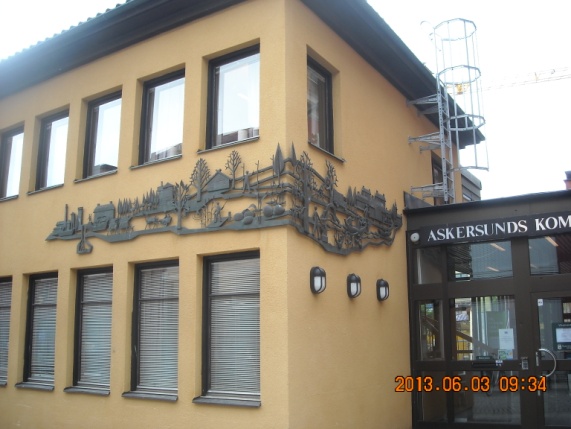 	På kvällen den 3:e visade mig Bo Karlsson (från 	Rönneshytta och Lerbäcks hembygdsförening) 	runt i trakten och på förmiddagen den 4:e var det 	Karl Nordin (från Bäckaskog i Hallsberg) som guidade mig i Hallsbergs närhet. Därefter tog jag en tur mot Mariedamm, Giltorp och Lugnets skola.Jag hann med att besöka hembygdsgårdarna i Hardemo och Lerbäck, kyrkogårdarna där och i Hallsberg, pastorsexpeditionen i Lerbäck, där Anders Björkegren var mig behjälplig med att söka gravar, och dessutom Lerbäcks teater.Jag övernattade på Per Olofs Gården i Lerbäck.Fynden på arkivet i Askersund Matriklar Matrikel för folkskolan i Blåberga – våren 1885  (Bild Nr 9534, 9535, 9536)Nr	Namn	Inskriven	Konfirmerad	Utskriven5	Osk Adolf 	2/3	1888	188714	Frits Axel 	2/3	1891	anges ejLärare: Walborg Bohlin, 15/7 1885Det finns en notering på höger sida, som berör alla elever, om att de varit närvarande VT 1878, dvs troligen den första terminen de började skolan.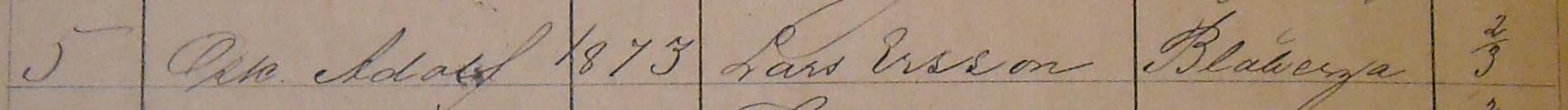 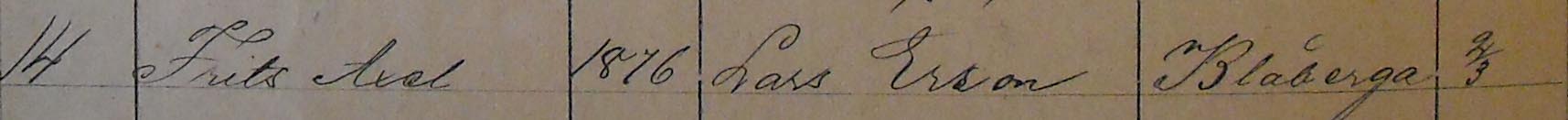 Vänstra uppslaget som bl a anger eleven, födelseår, faderns namn och hemvist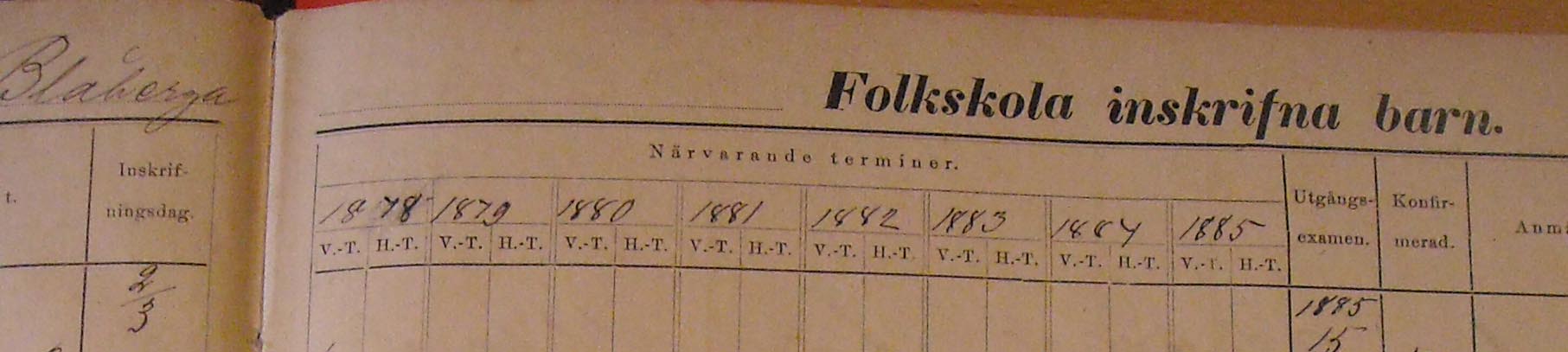 Högra uppslaget som bl a anger utgångsexamen och konfirmation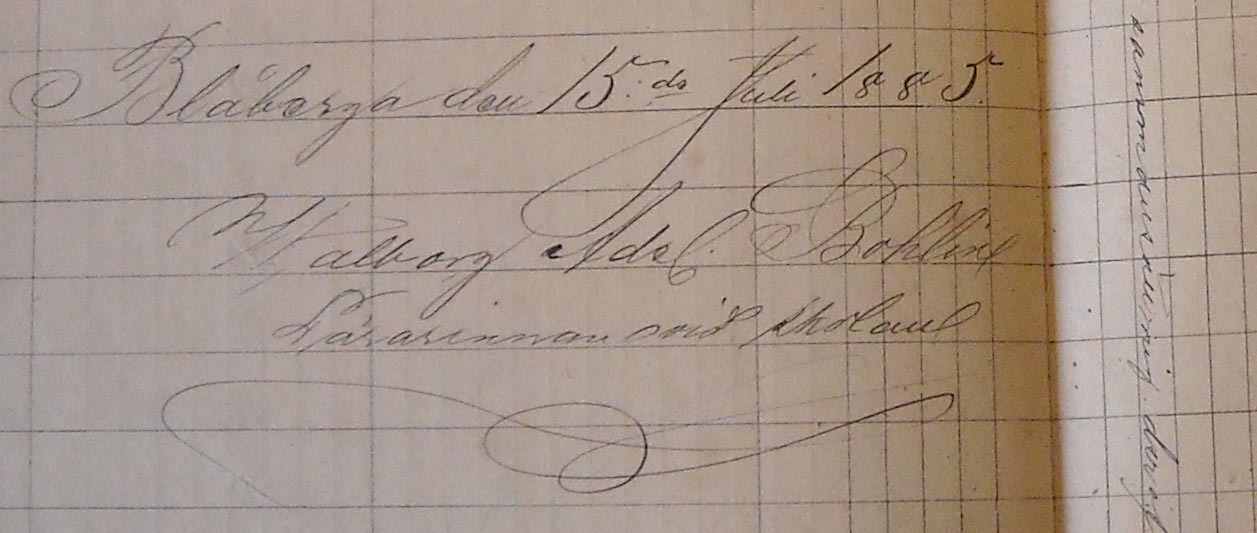 Matrikel för ersättningsskolan i Blåberga – hösten 1885 (Bild Nr 9537)5	Oscar Adolf 	15/8	1888	188714	Frits Axel	15/8	1891	anges ejLärare: Walborg Bohlin, 15/12 1885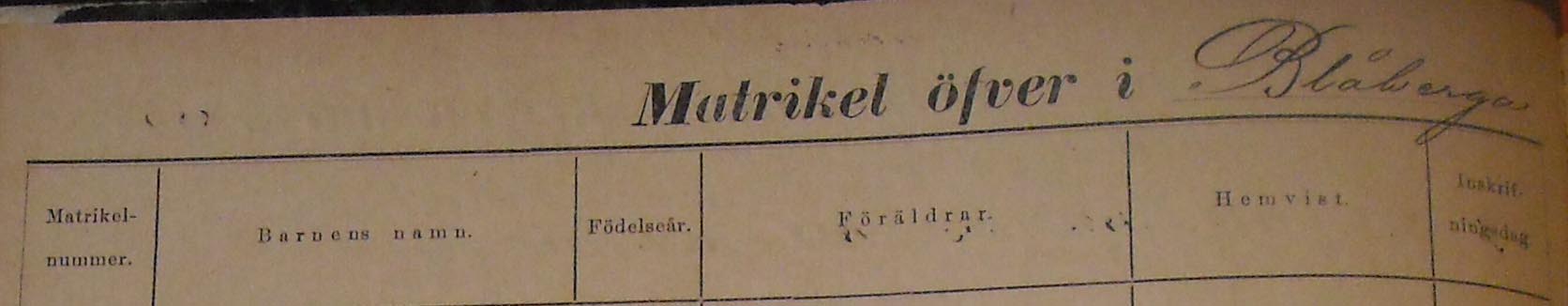 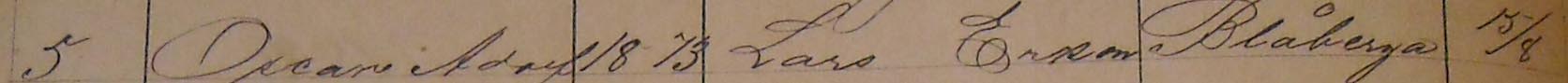 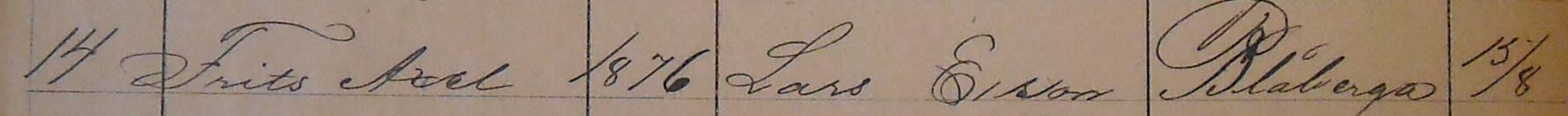 Matrikel för ersättningsskolan i Blåberga – våren 1886 (Bild Nr 9538)5	Oscar Adolf 	1/2	1888	188714	Frits Axel 	1/2	1891	anges ejLärare: Walborg Bohlin, 15/6 1886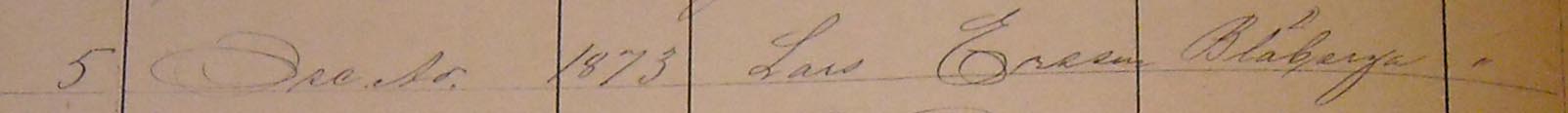 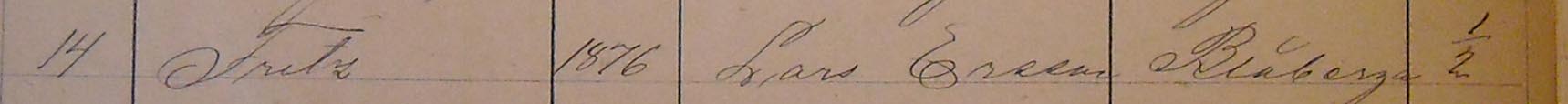 Matrikel för ersättningsskolan i Blåberga – hösten 1886 (Bild Nr 9539)5	Osc Ad	15/8	1888	188714	Fritz	15/8	1891	anges ejLärare: Walborg Nordblad, 15/12 1886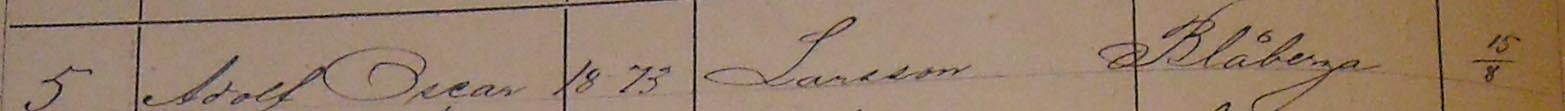 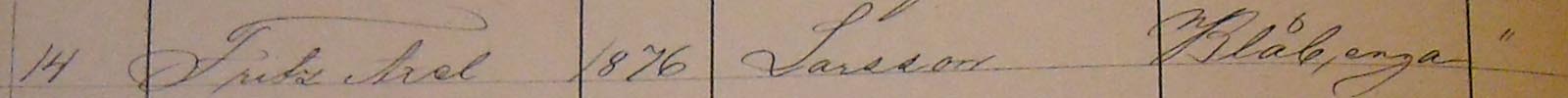 Matrikel för ersättningsskolan i Blåberga – våren 1887 (Ingen bild)5	Adolf Oscar	1/2	1888	188714	Fritz Axel 	1/2	1891	anges ejLärare: Walborg Adel Nordblad, 16/6 1887Matrikel för mindre skolan i Blåberga – hösten 1887 (Bild Nr 9540)44	Arvid Albin 	1/8Lärare: Walborg Adelaine Nordblad, 15/12 1887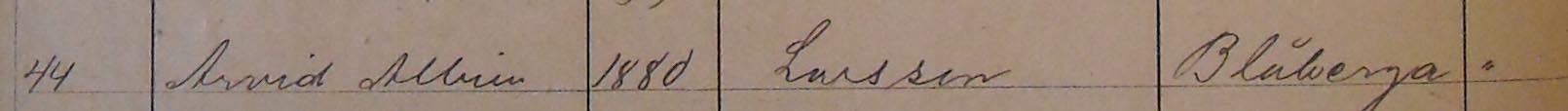 Matrikel för mindre skolan i Blåberga – våren 1888 (Ingen bild)x	Fritz Axel Larsson	1/3	x	Arvid Albin Larsson	1/3Lärare: Walborg Adelaine Nordblad, 16/7 1888Matrikel för mindre skolan i Blåberga – hösten okänt år  (Ingen bild)1	Fritz Axel Larsson	15/8	23	Arvid Albin Larsson	15/836	Fritz Axel Larsson	15/8	närvarande 85 86 87 88 våren55	Arvid Albin Larsson	1/376	Arvid Albin Larsson	15/8	närvarande VT 87 – HT 8997	Fritz Axel Larsson		ej närvarande VT 89, dock HT 89105	Arvid Albin Larsson	x	Arvid Larsson		ej närvarande HT 90, dock VT och 			HT 91ExamenskatalogerExamenskataloger från och med 1885Namn	Omnämnd VT	Omnämnd HTOskar Adolf Larsson	1885	1885	1886	1886	1887Fritz Axel Larsson	1885	1885	1886	1886	1887	1887	1888	1888	1889	1890Arvid Albin Larsson		1887	1888	1888	1889	1889	1890	1891	1891	1892	1892	1893En förteckning per termin innefattande betyg i skilda ämnen redovisar jag separat.Närvarojournaler Journal för Lugnets skolaNamn		Närvarande angesAugusta Charlotta Larsdotter, Blåberga	1874 HT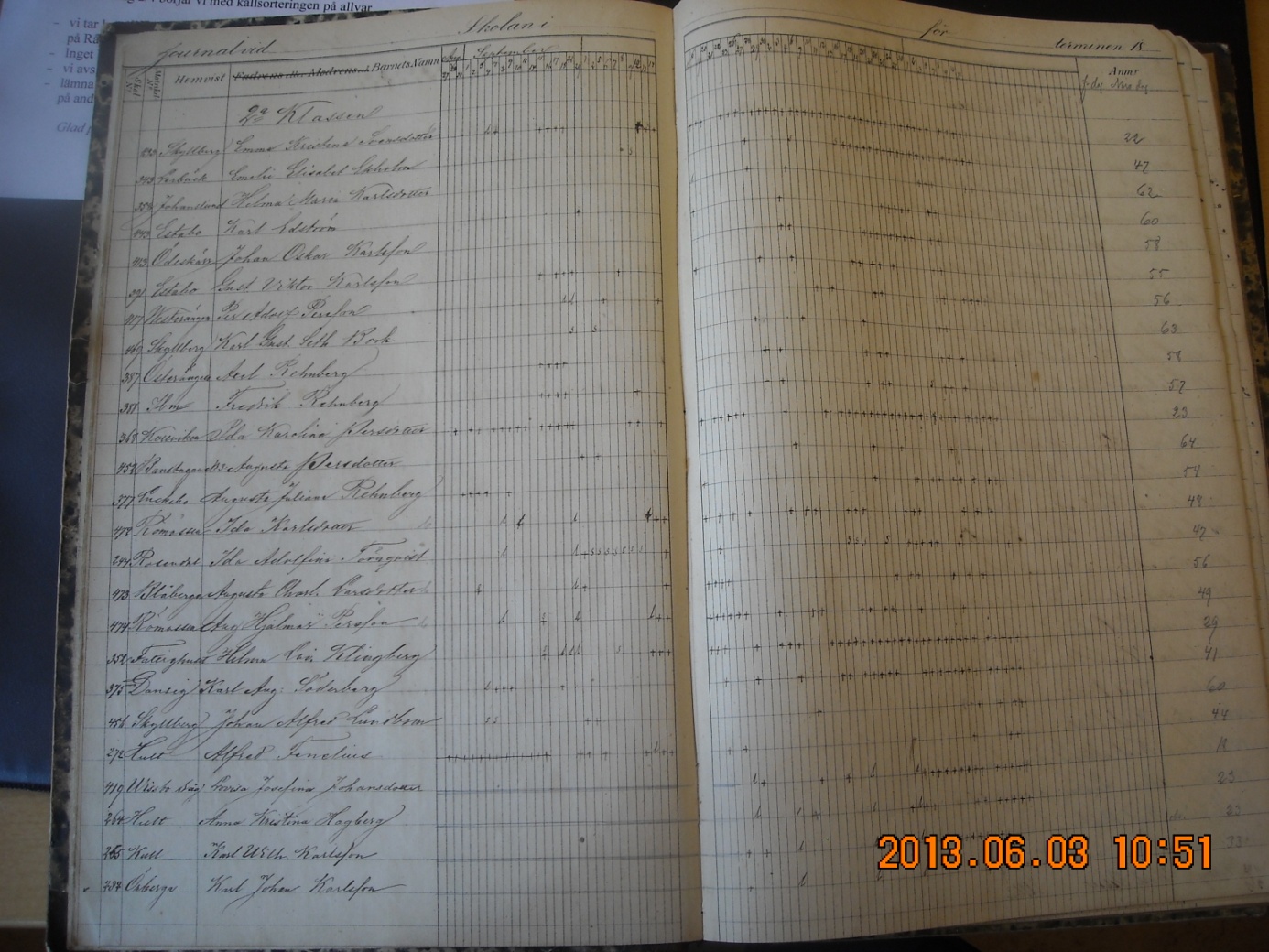 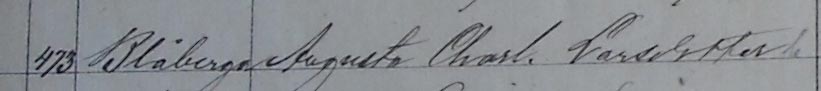 Den övriga delen av information anger närvaro.Gustaf David Larsson, Blåberga		1884 VT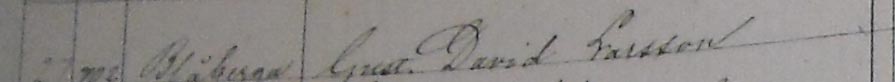 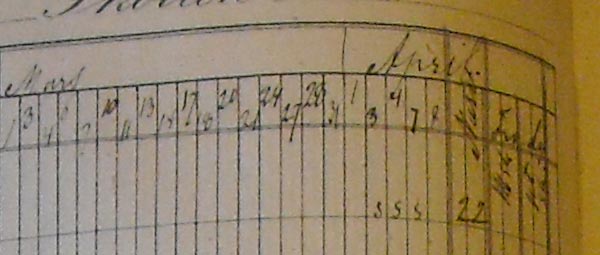 Inledande sidan för VT 1884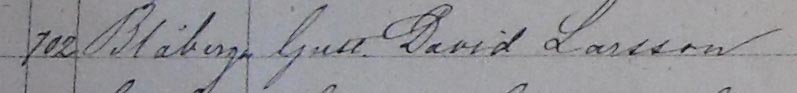 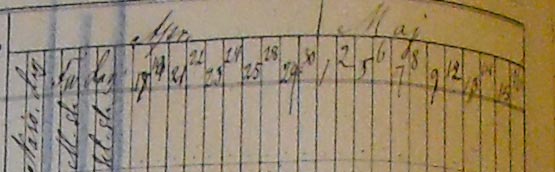 Rubriker vänster uppslag i det andra uppslaget för VT 1884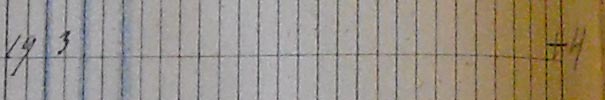 Information om G D Larsson, vänstra andra uppslaget för VT 1884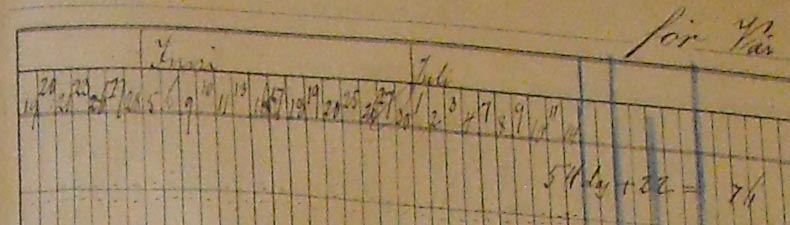 Rubriker höger uppslag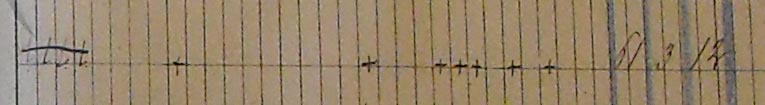 Information om G D LarssonUttydning:Nr 702 Gustaf David Larsson från Blåberga har under vårterminen 1884 gått i skolan totalt 61 dagar av de möjliga 76 dagarna under tiden mars – juli. Han har varit frånvarande på grund av sjukdom (s) den 3, 4 och 7 april och av annan orsak den 19, 20, 21 och 23 maj (en uppgift som strukits), den 6, 25 juni och 1, 2, 3, 7 och 9 juli. Under rubriken ”Mässa” noteras siffrorna 22 resp 19, men för de flertalet av de andra eleverna siffran 22.Summeringen för terminen anger 61 dagar närvarande, 3 dagar frånvarande på grund av sjukdom eller med lov och 12 dagar frånvarande utan lov.Gustaf David Larsson from Blåberga has during the spring 1884 went to school 68 days of the possible 78 during march-july.He has been absent due to illness the 3rd, 4th and 7th of april and of other reason the 19th, 20th, 21st and 23rd of may (rubbed out) and the 6th and 25th of june and the 1st, 2nd, 3rd and 7th and 9th  of july.Under the column “Mess” is notified 22 and 19, but for most of the pupils 22.The sum says that he was at school 61 days, 3 days not due to illness and 12 days without any reason.Fyrktalslängder Fyrktalslängd 1898 Blåberga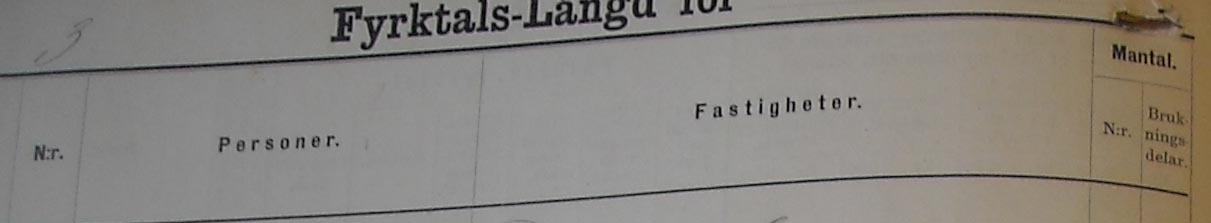 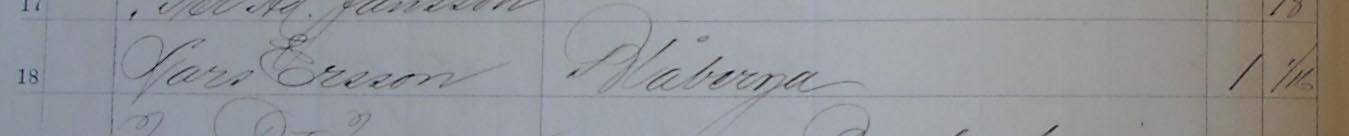 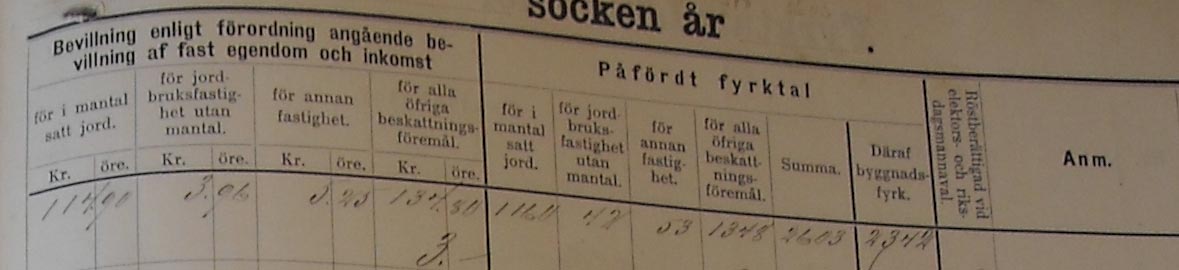 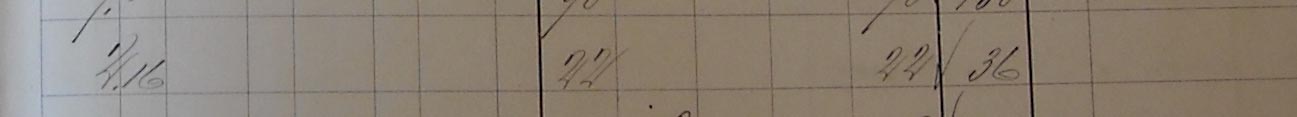 Fyrktalslängd 1899-1900 Blåberga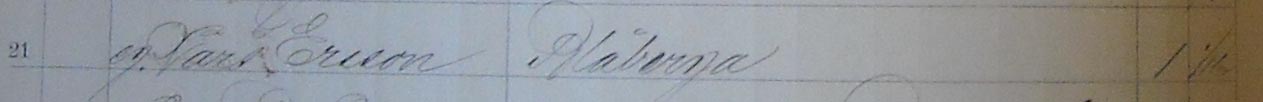 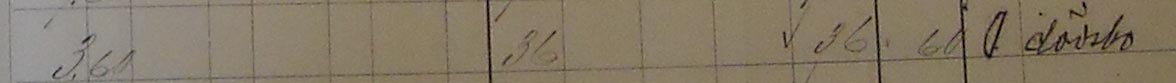 Debiterings- och uppbördslängderBlåberga 1888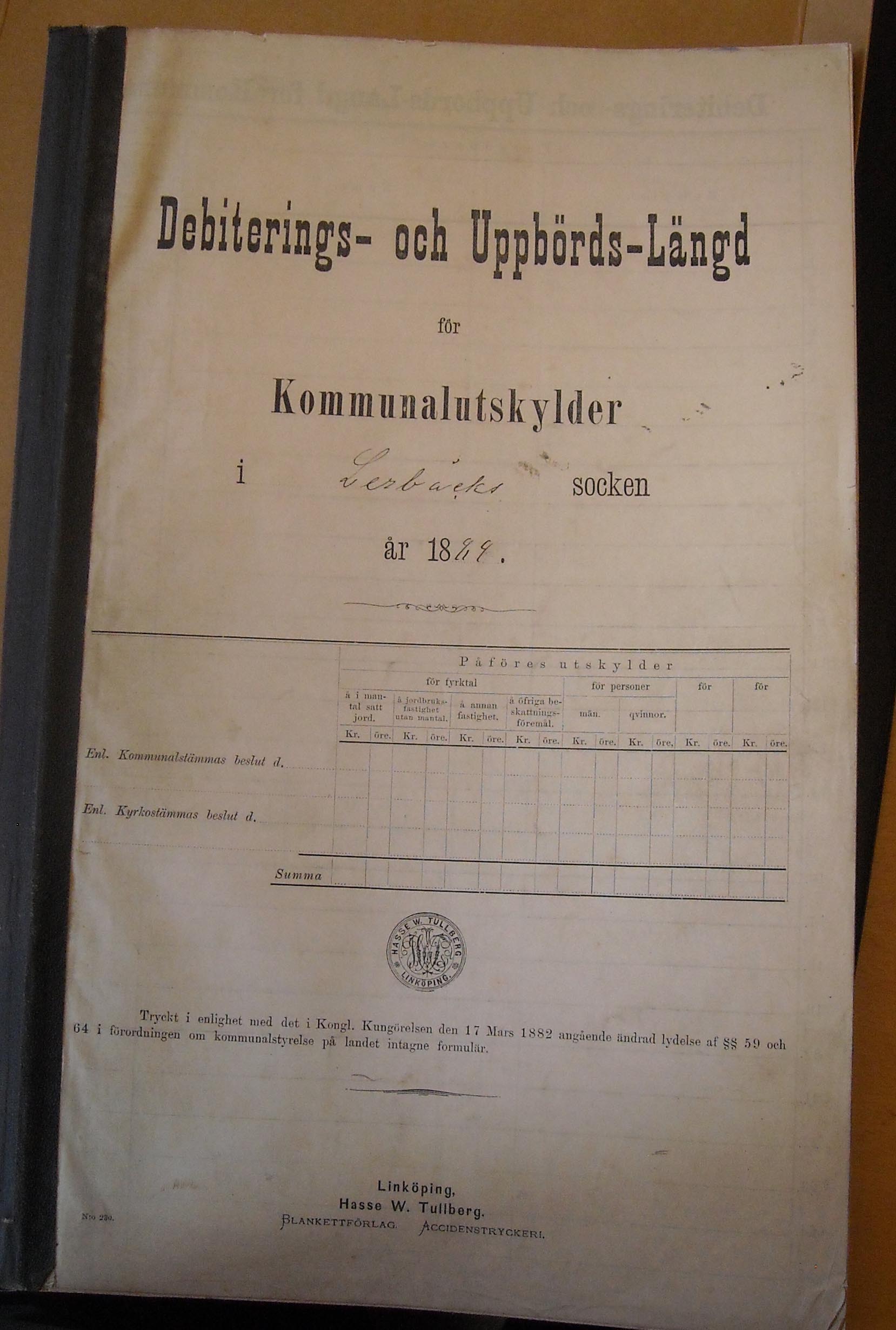 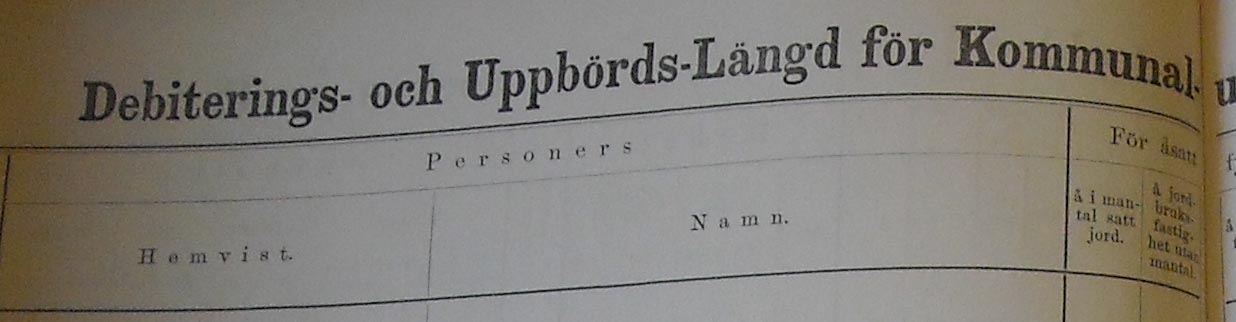 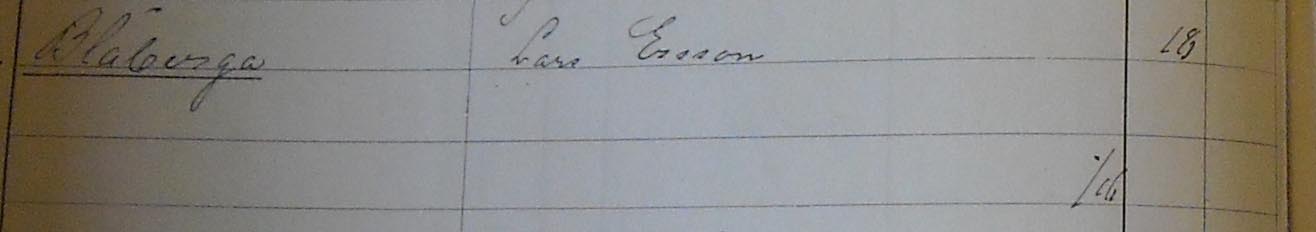 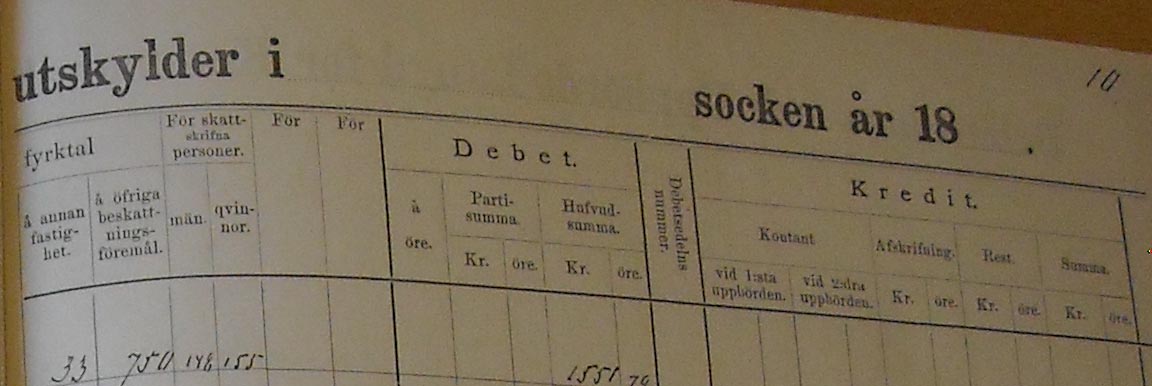 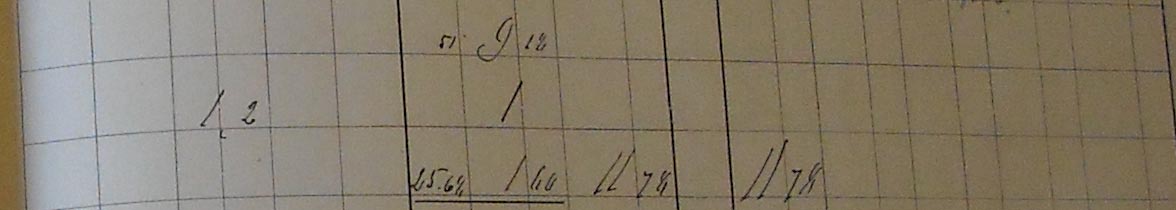 Blåberga 1890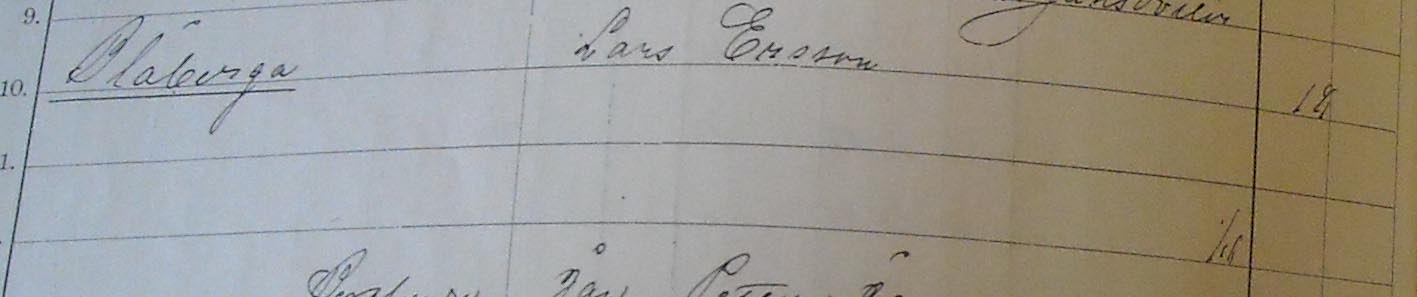 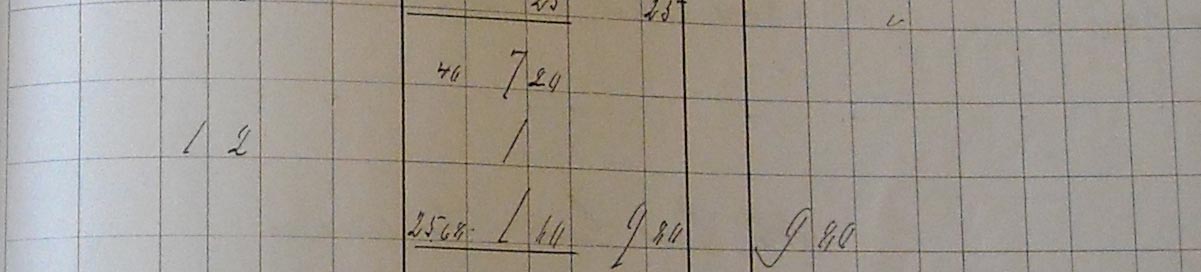 Mantalslängder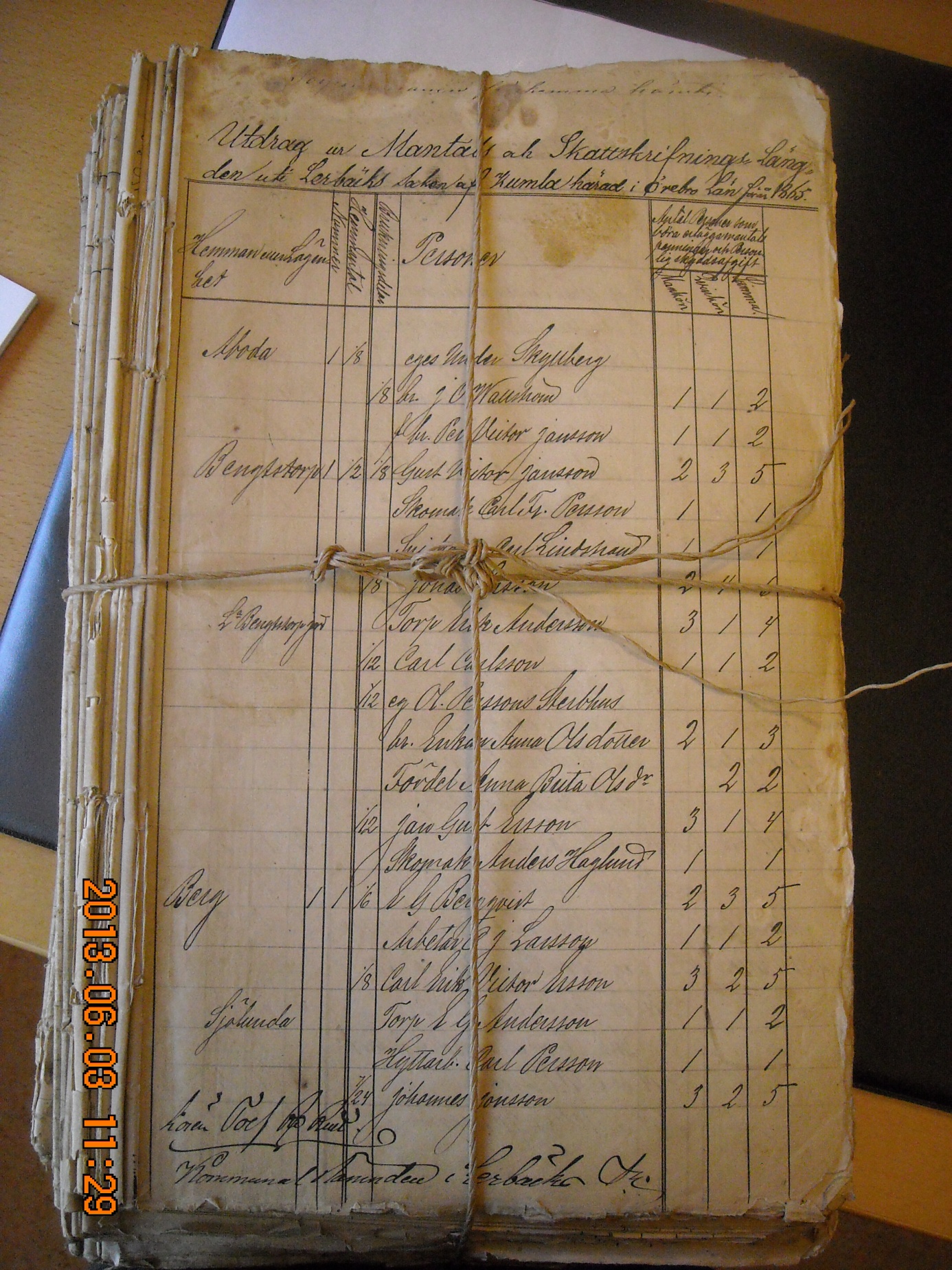 Blåberga 1865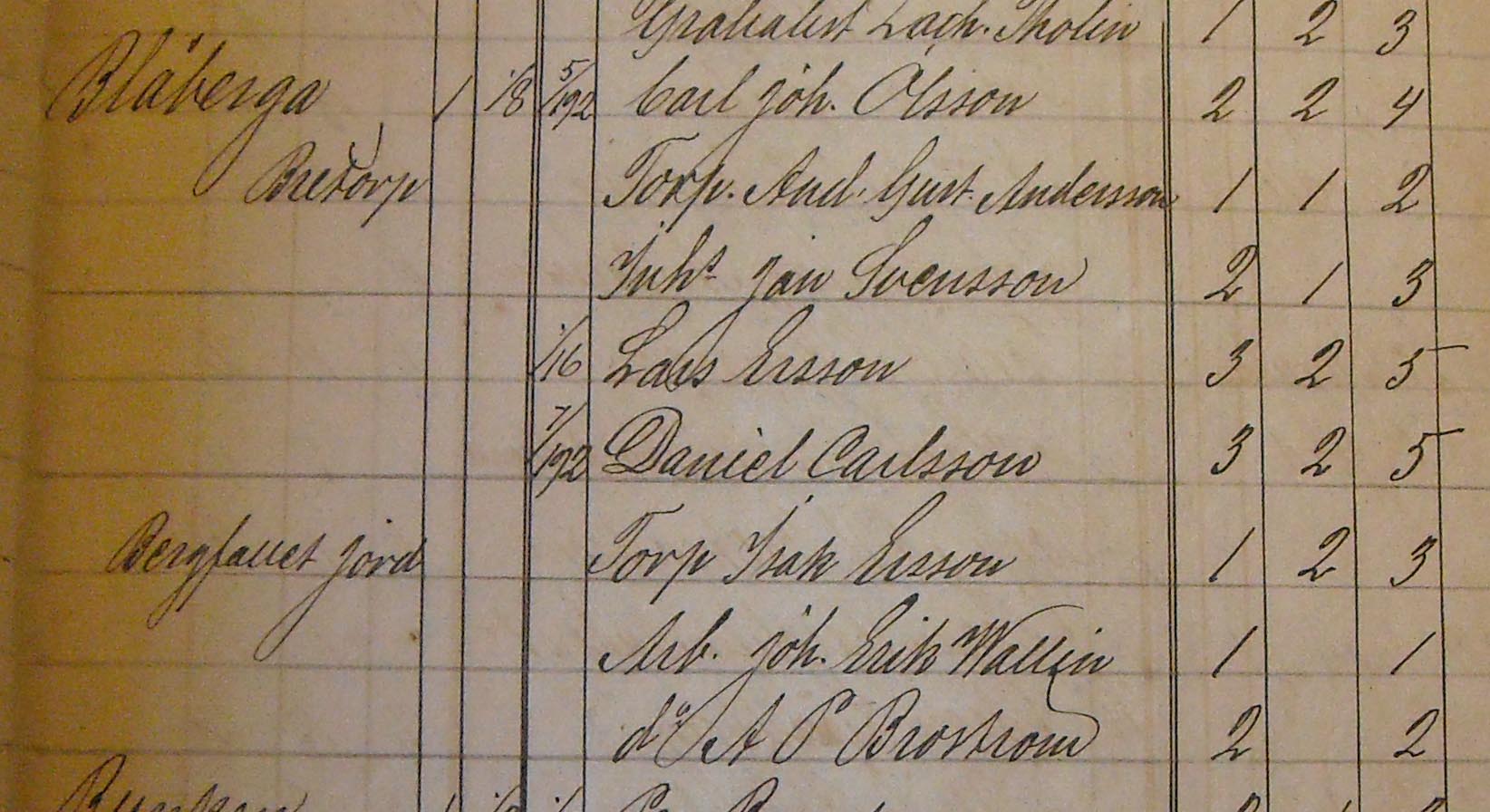 Blåberga 1875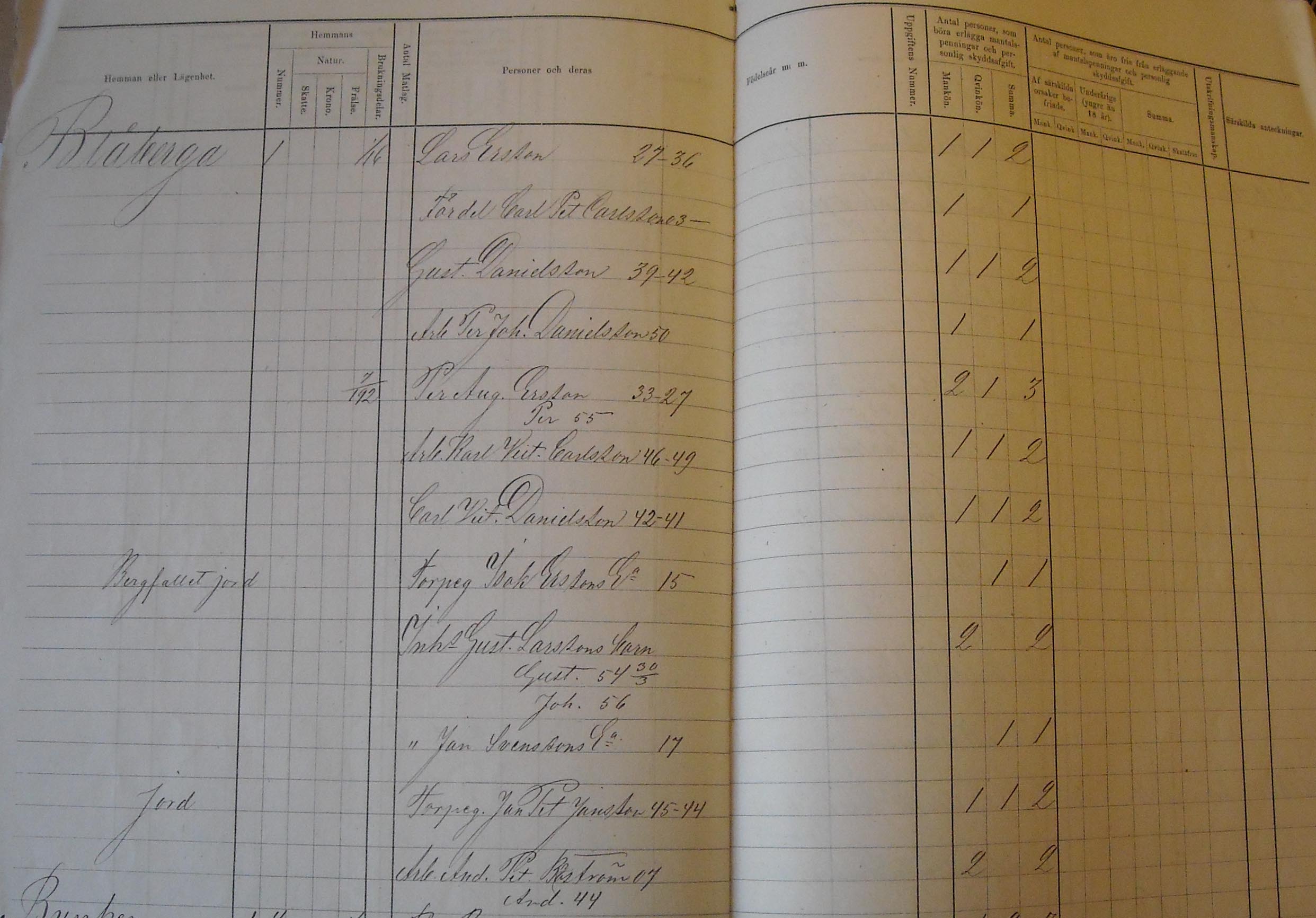 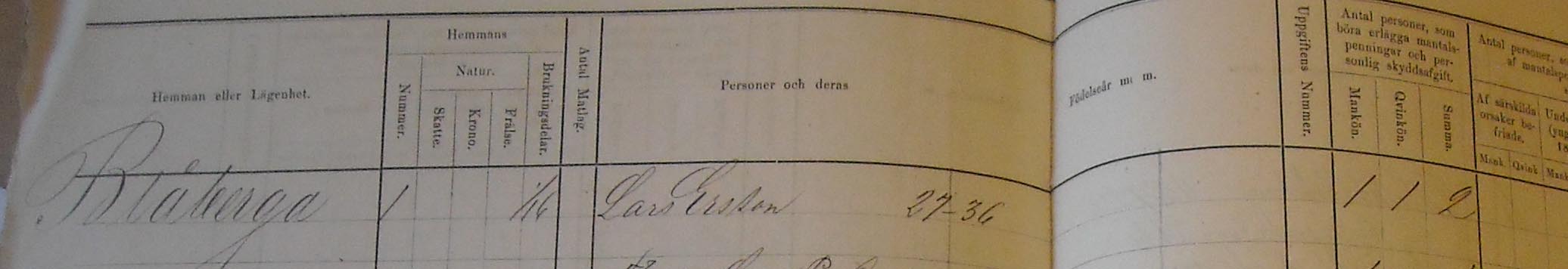 Blåberga 1887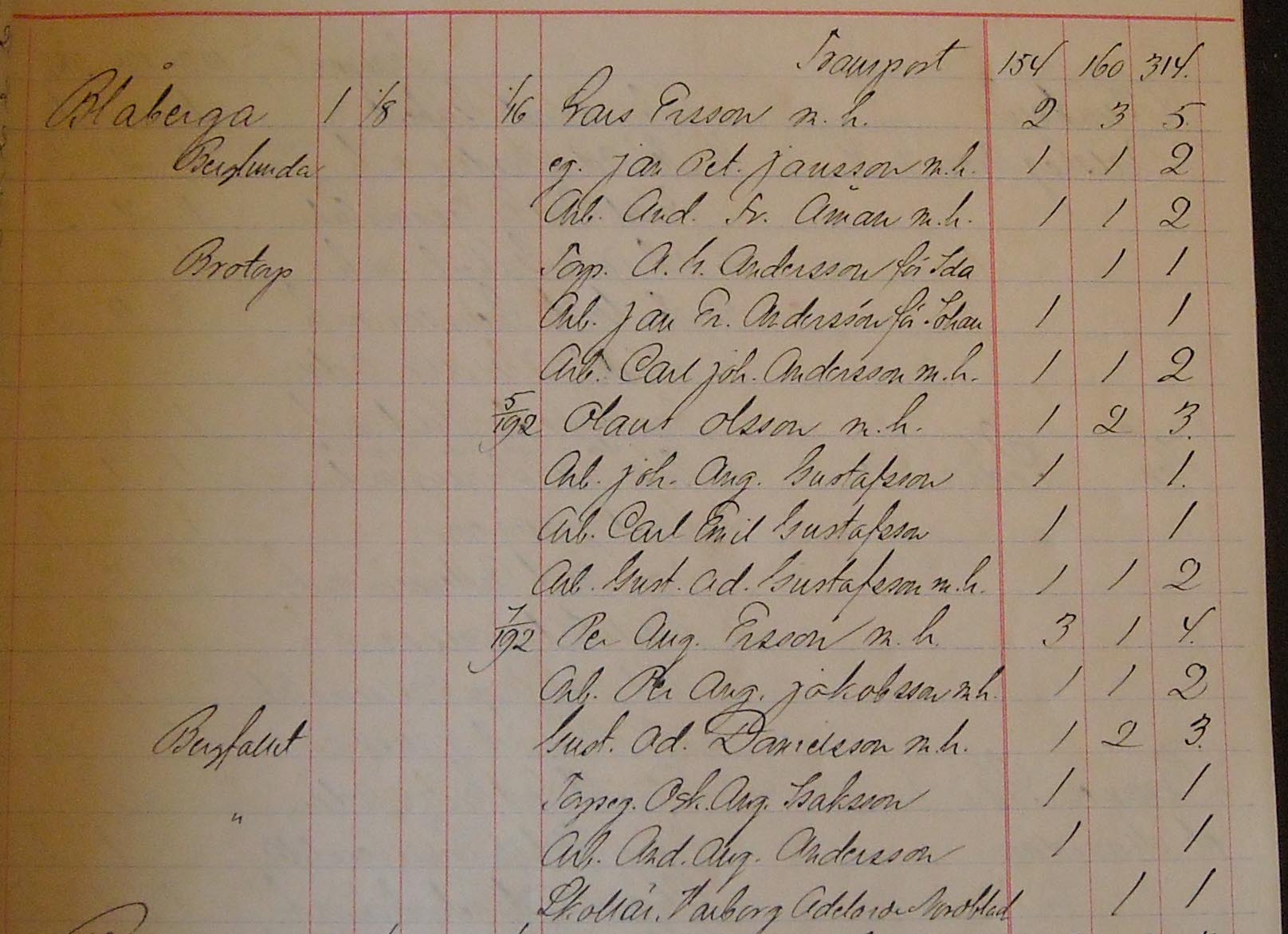 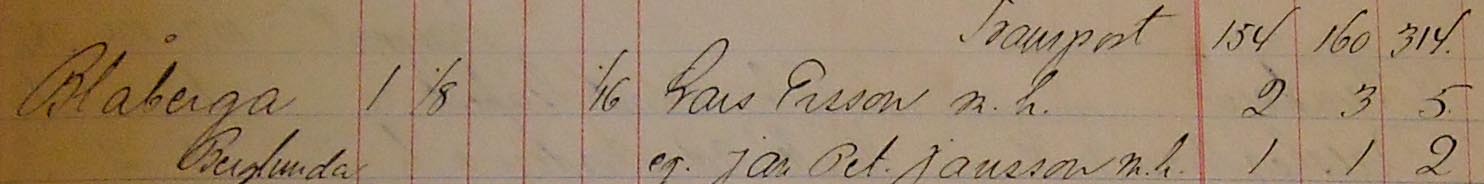 Taxeringslängd 1873Blåberga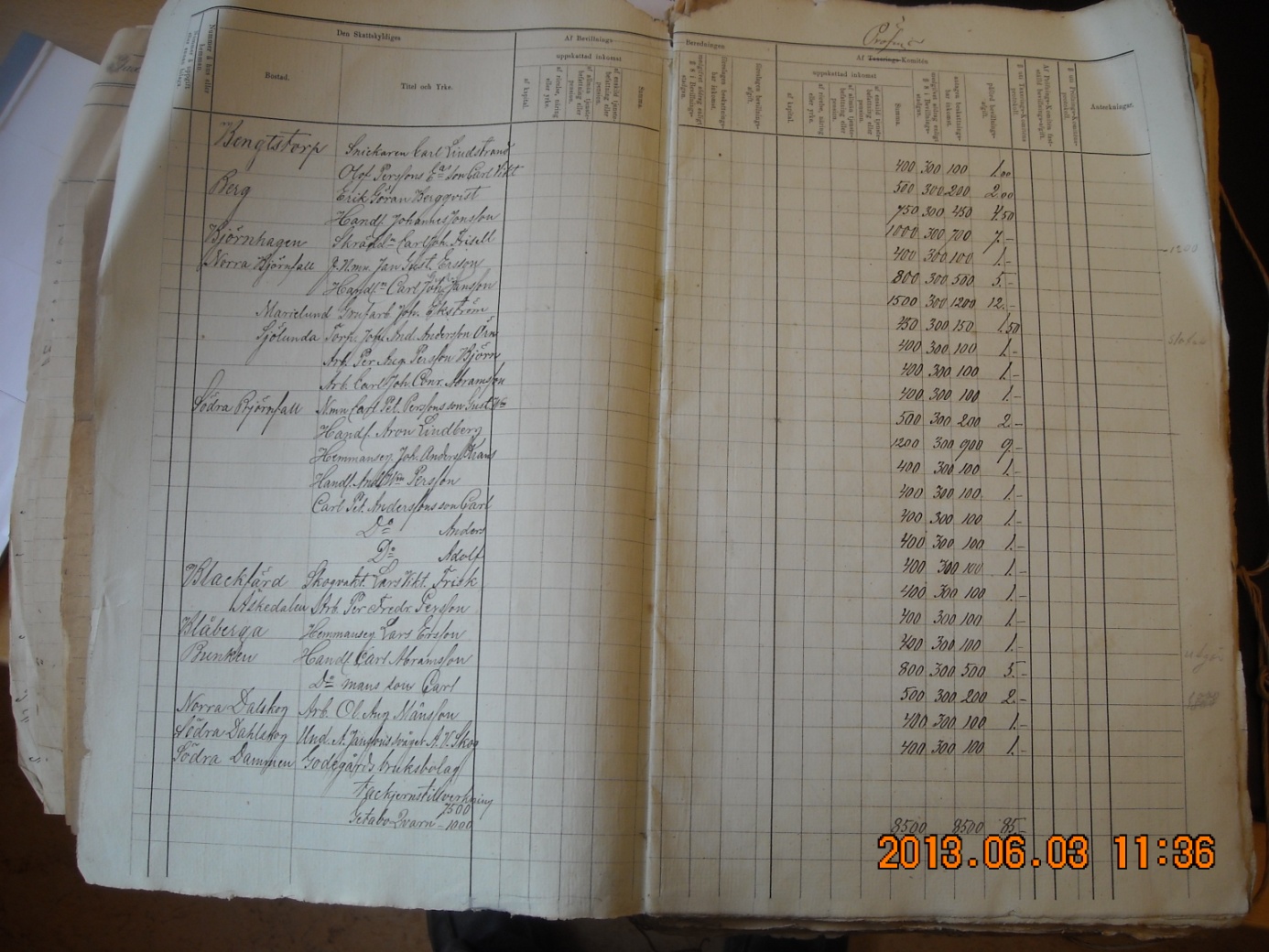 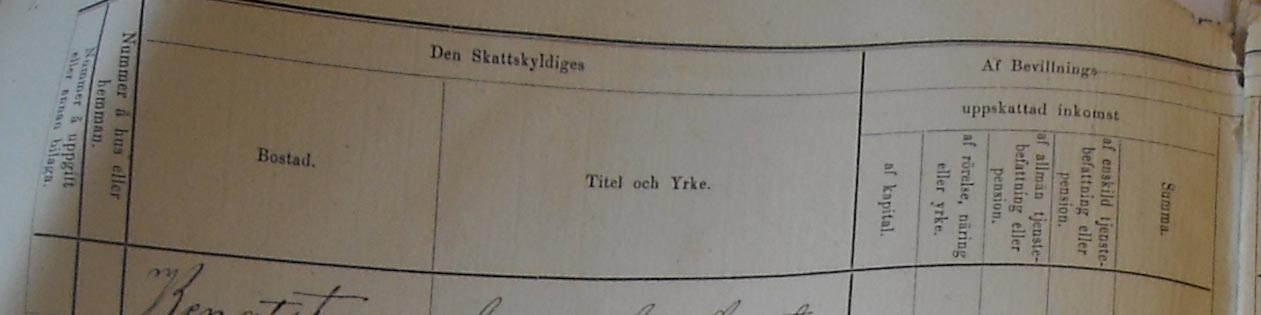 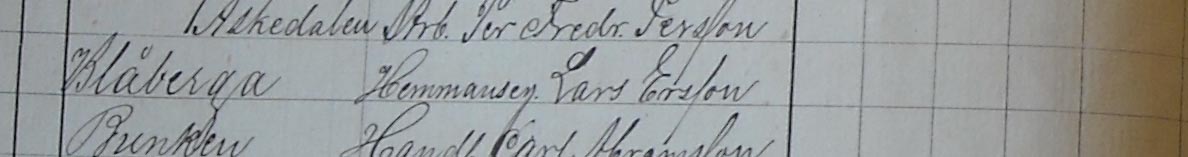 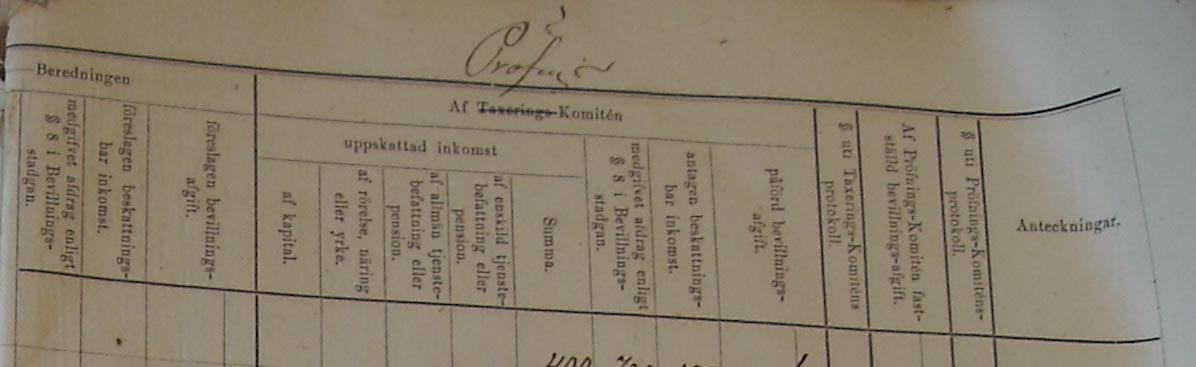 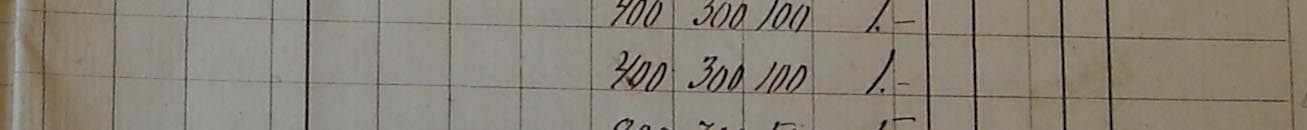 Ett urval fotografier under rundturerna 3/6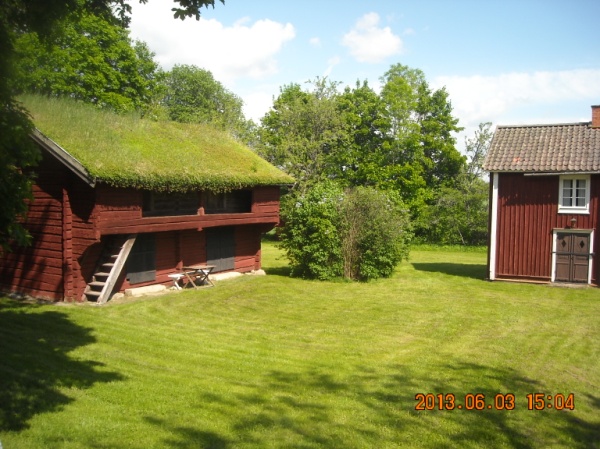 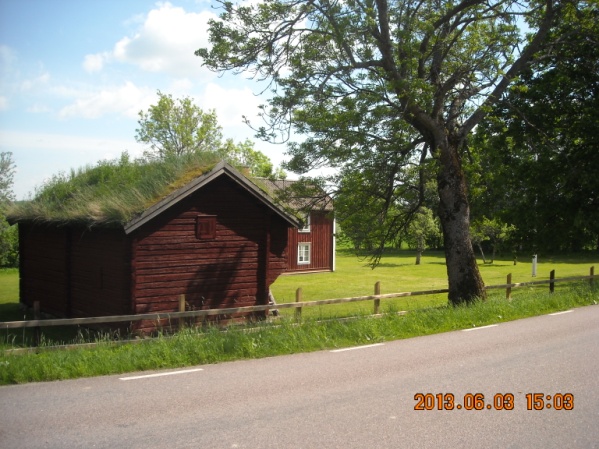 Hardemo hembygdsgård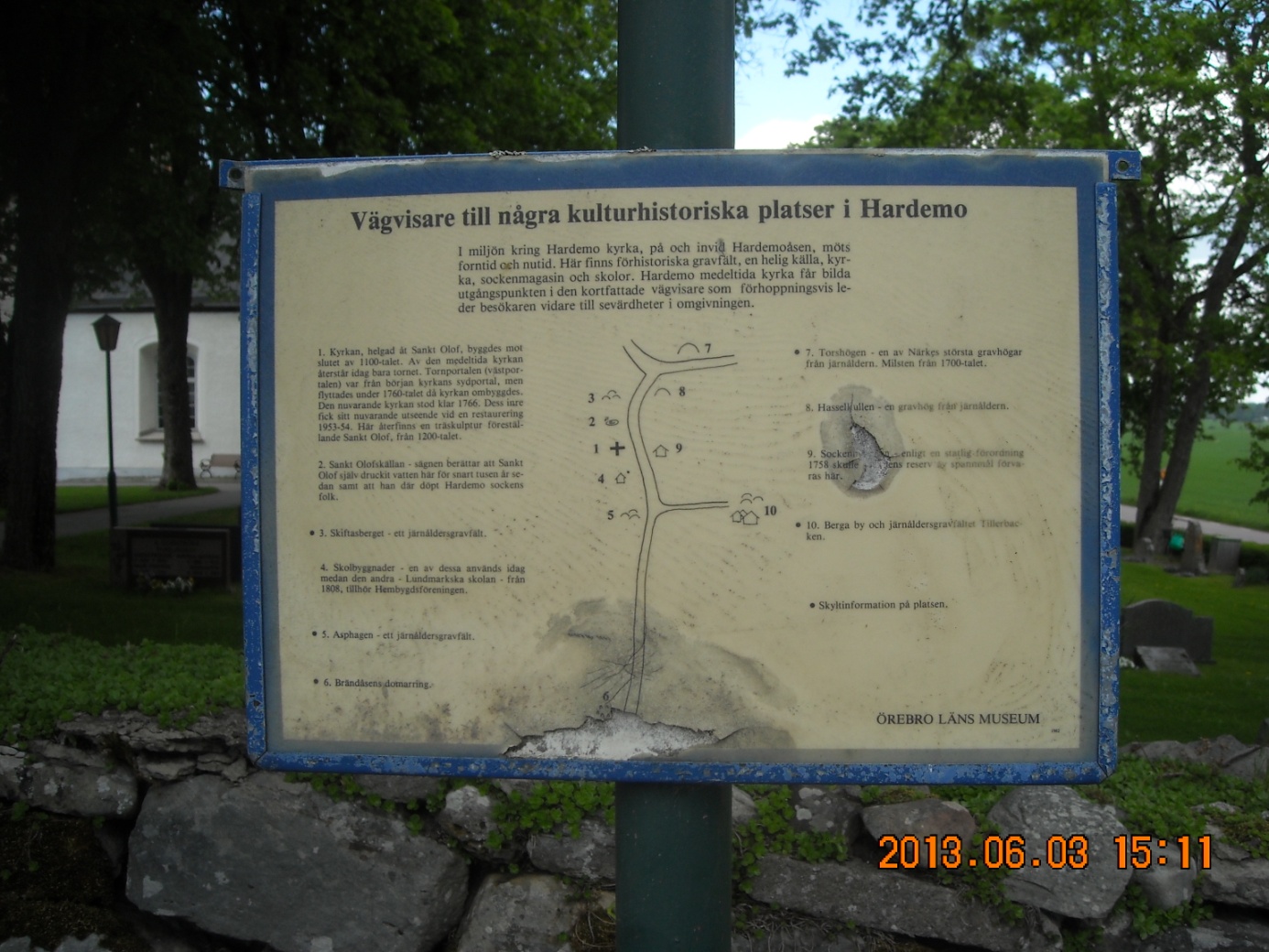 Vägvisare till kulturhistoriska platser i Hardemo (placerad vid kyrkan)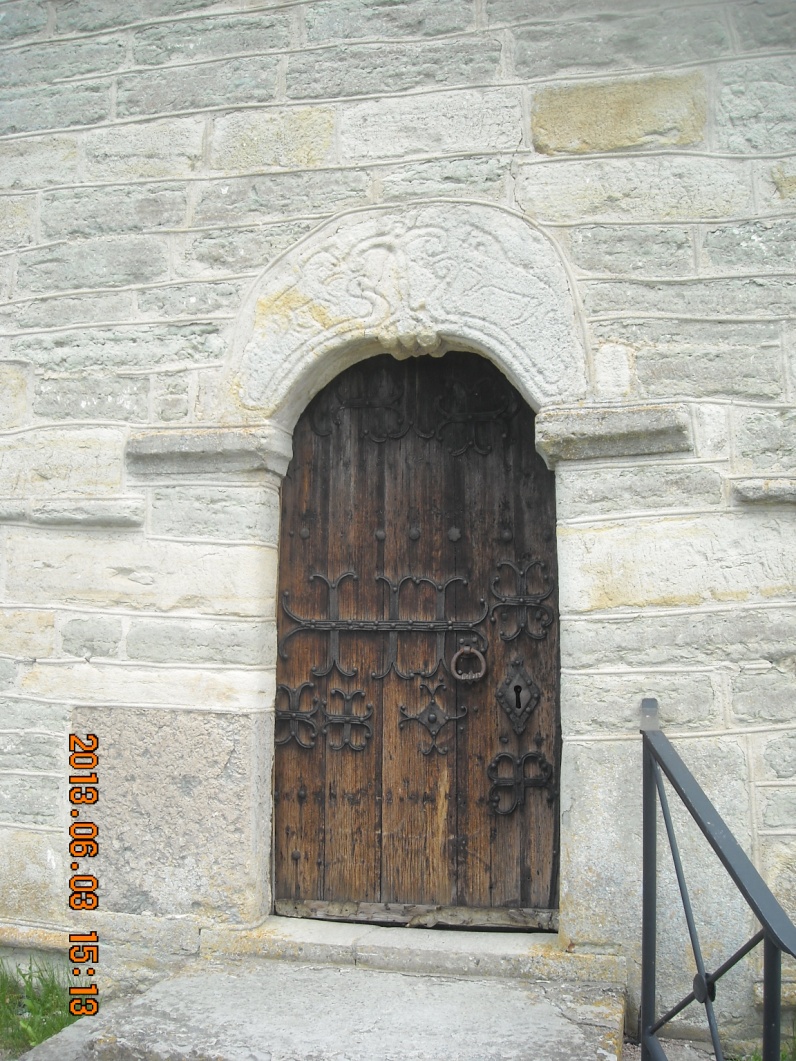 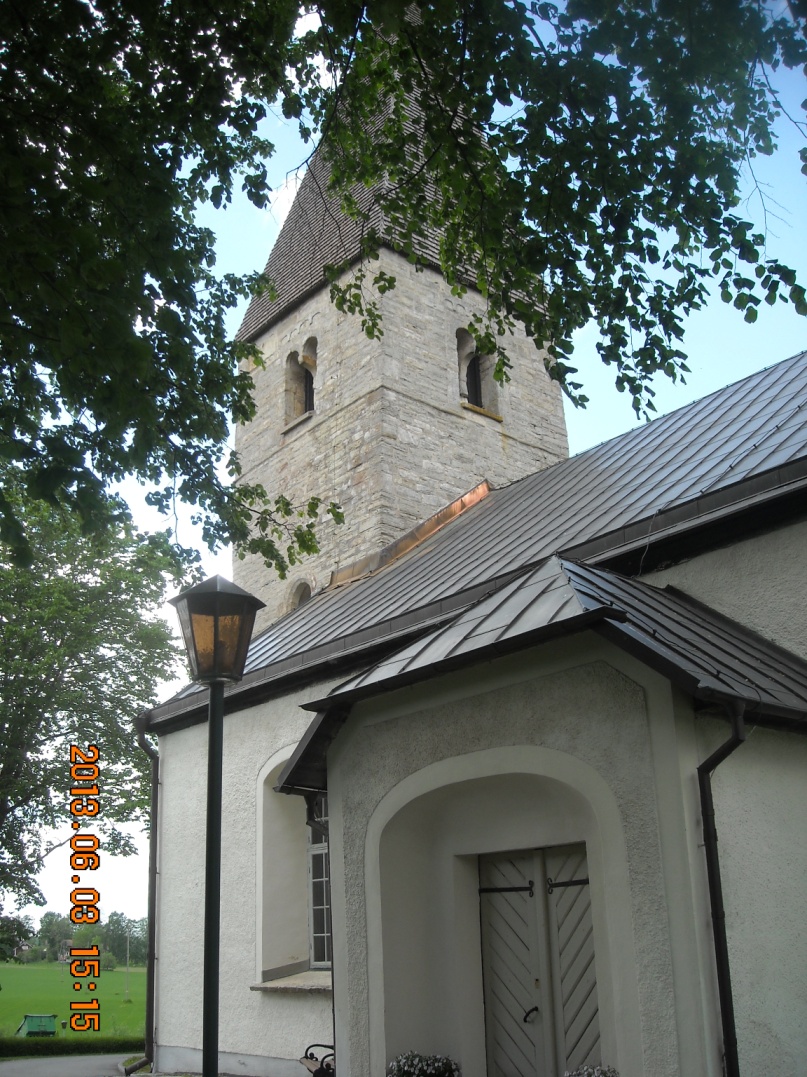 Hardemo kyrka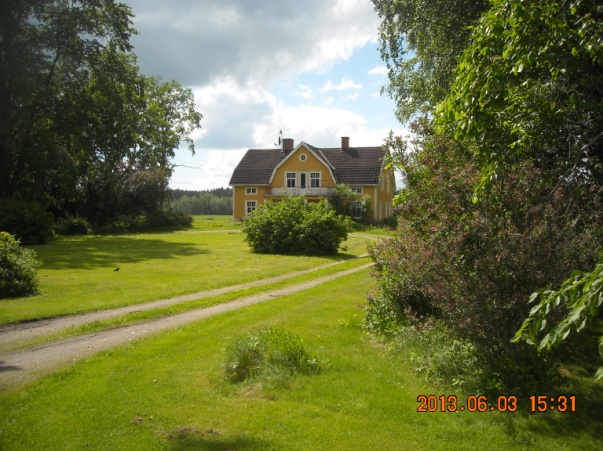 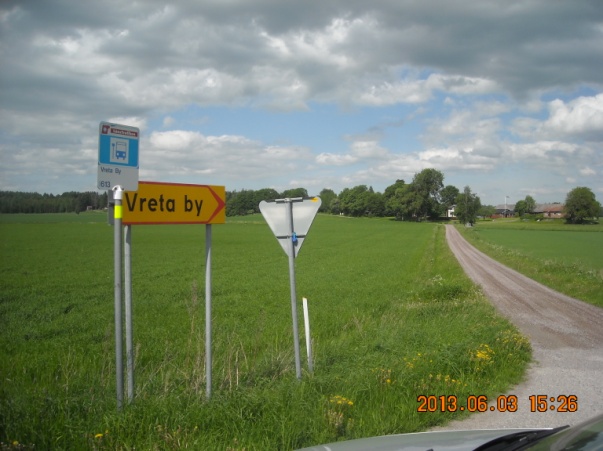 Vreta, Hardemo	Norrby, Hardemo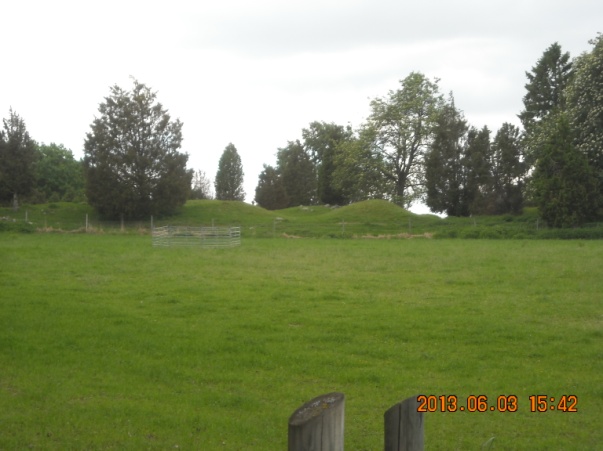 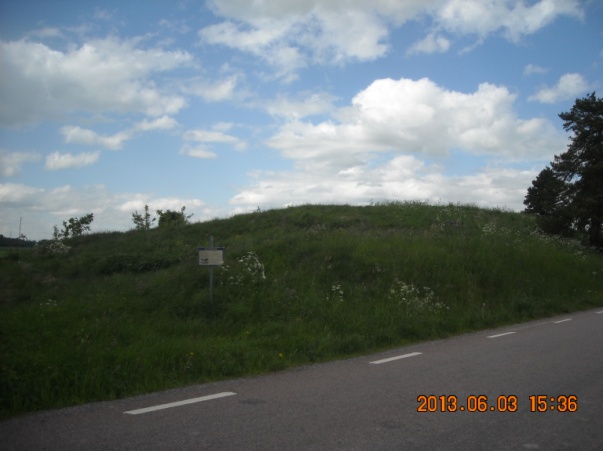 Torshögen, Hardemo	Berga, Hardemo Brandåsen, Hardemo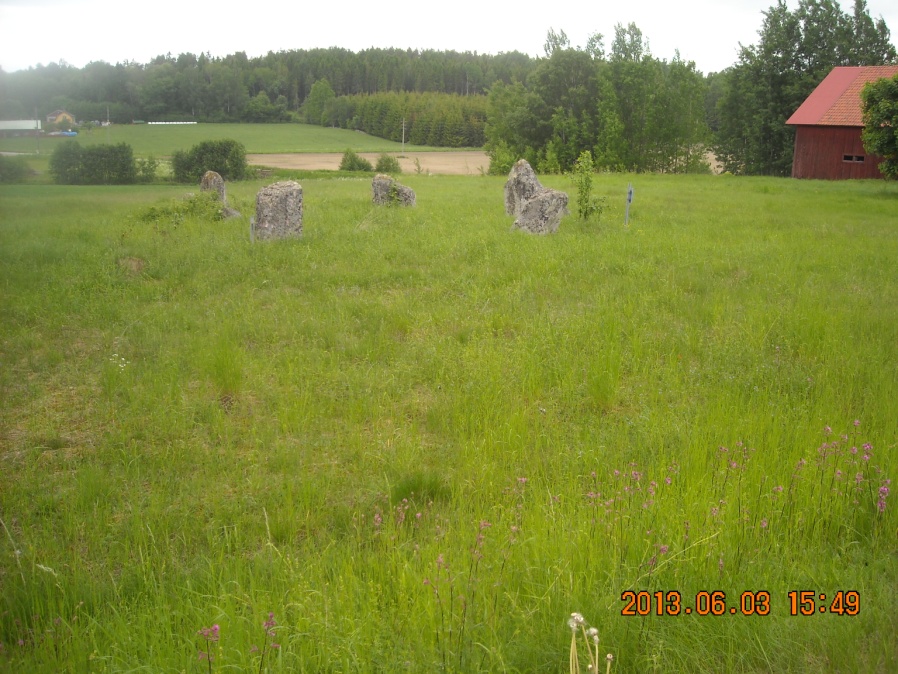 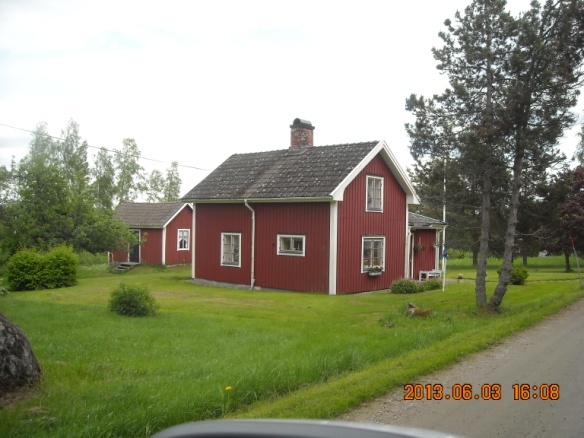 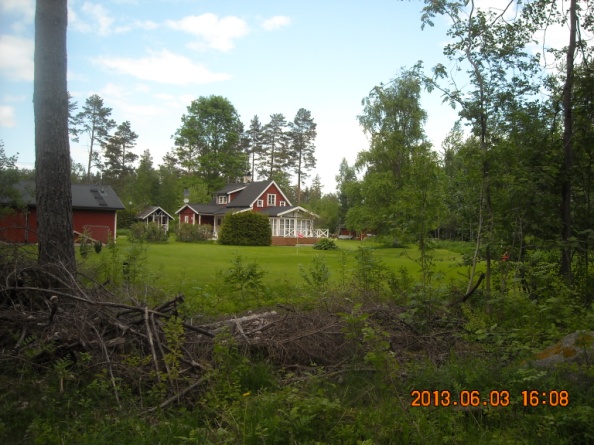 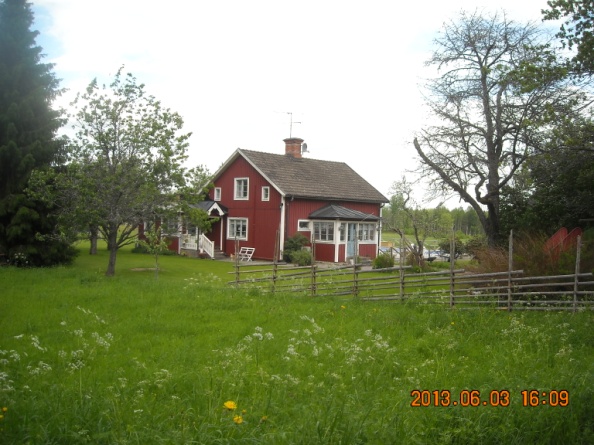 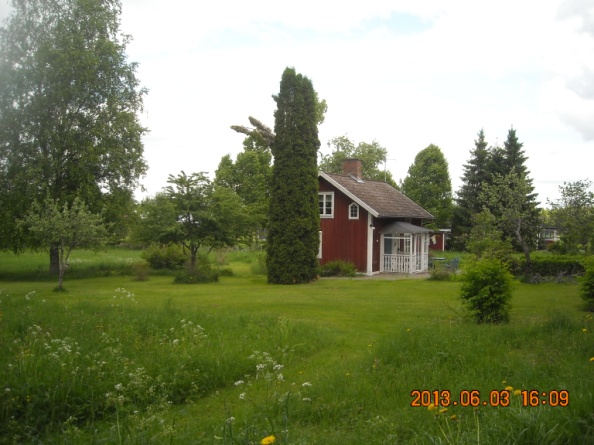 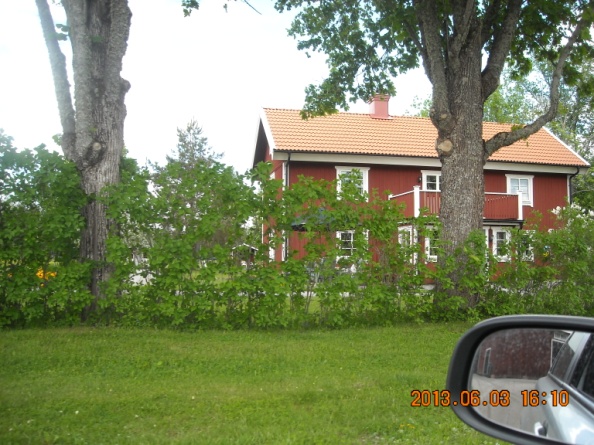 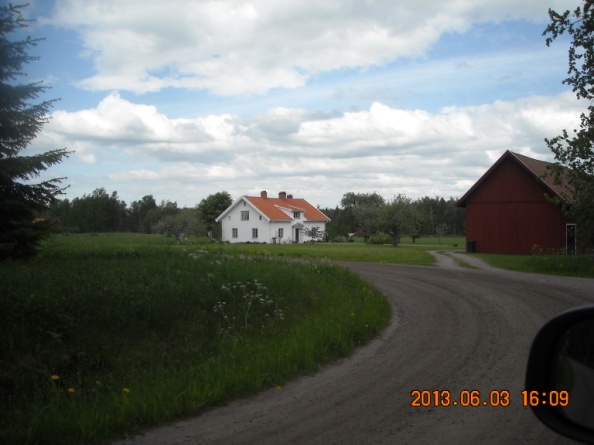 Blåberga, Lerbäck (6 fastigheter)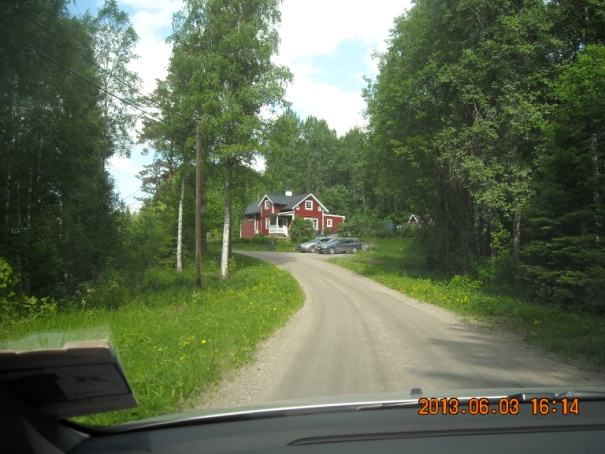 	Tången, Lerbäck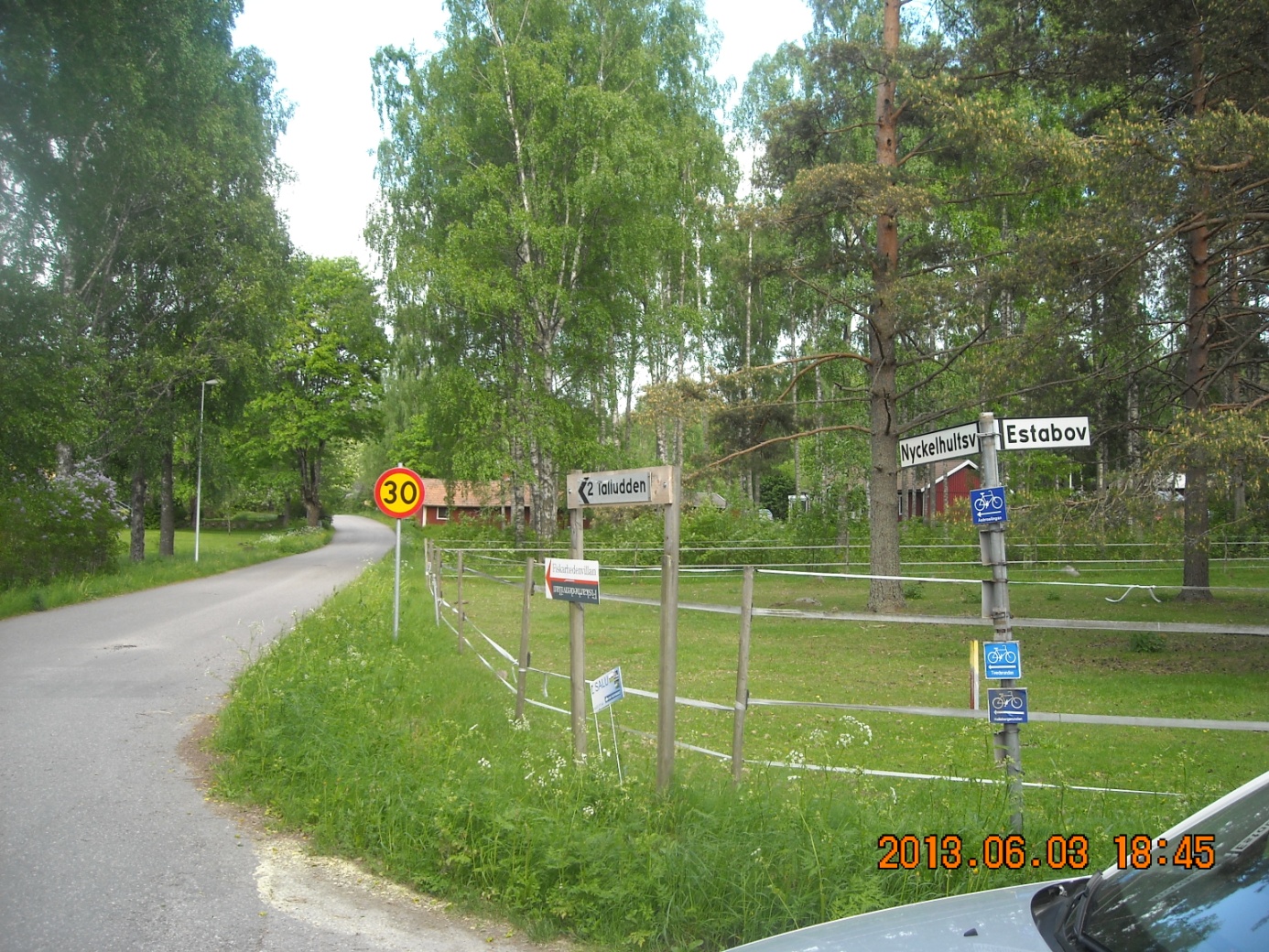 Estabo by, centrum förr i tiden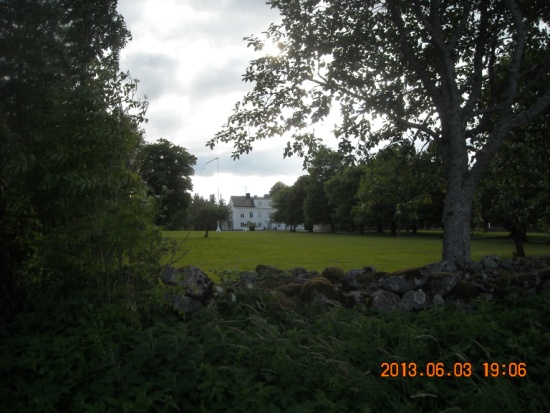 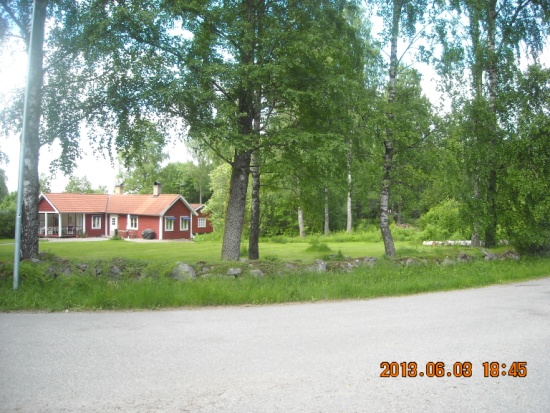 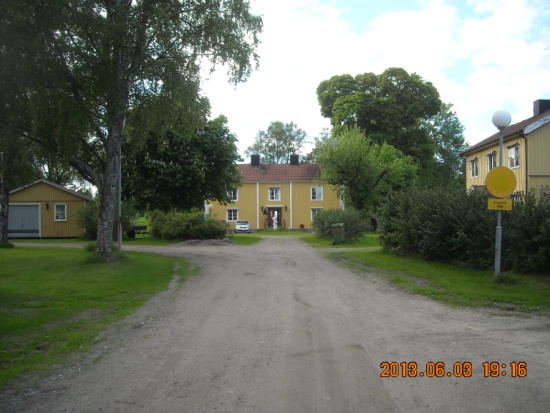                                                                    Vissbo	Estabo av i dag                                                                   Kull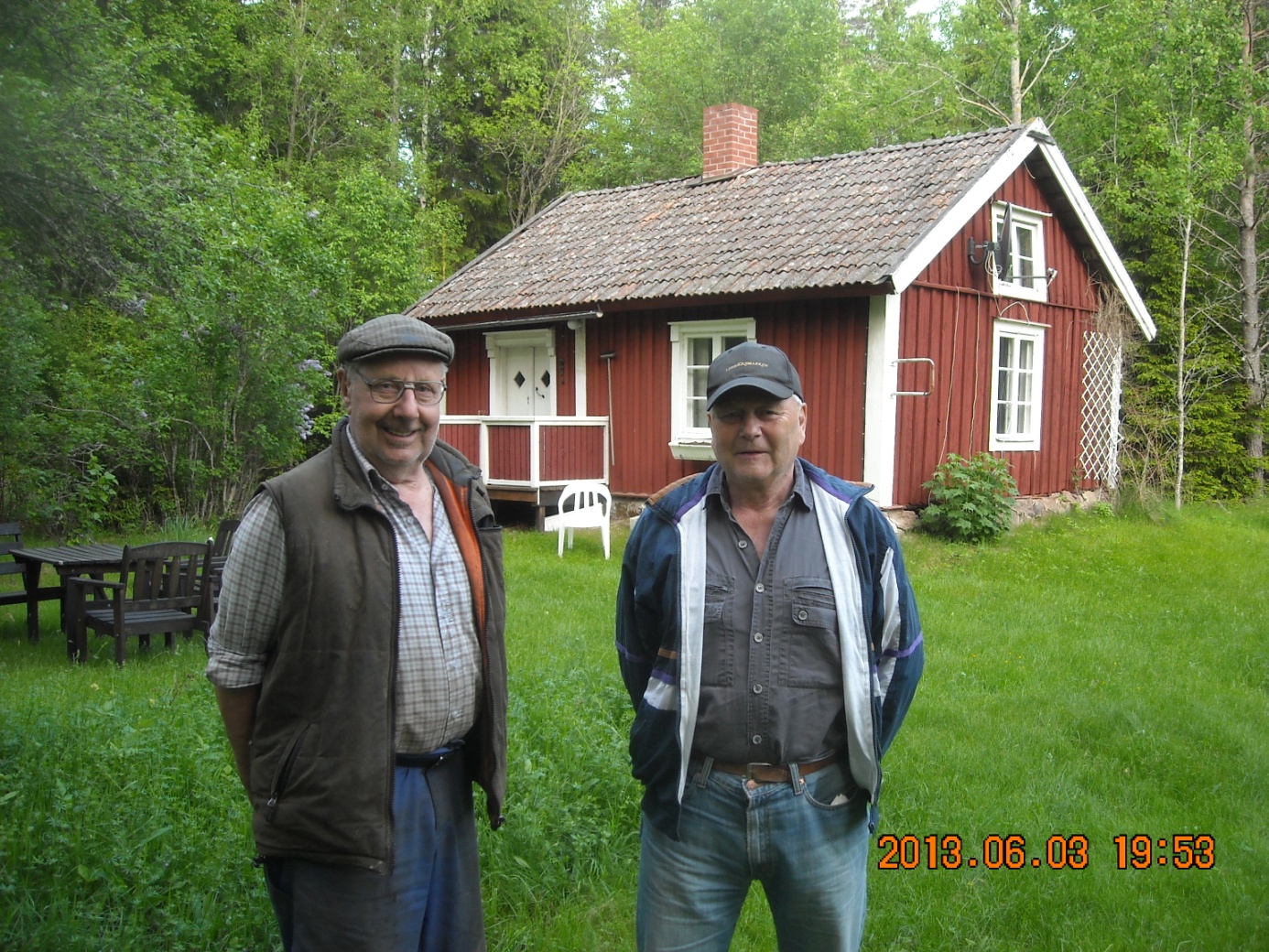 Nytorp, RönneAnders Ignell, Ladäng 203, ägare till Nytorp, och min guide Bo Karlsson(bo.karlsson45@telia.com)Ett urval fotografier under rundturerna 4/6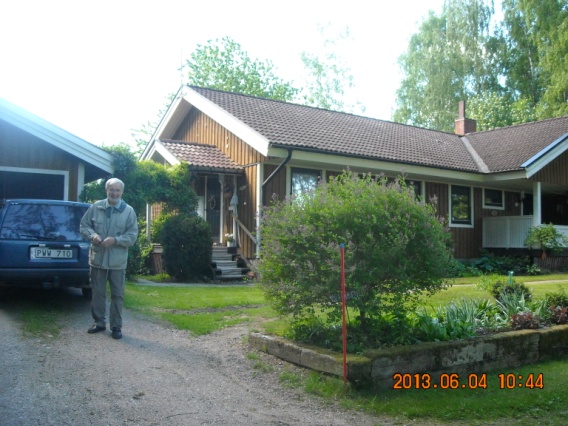 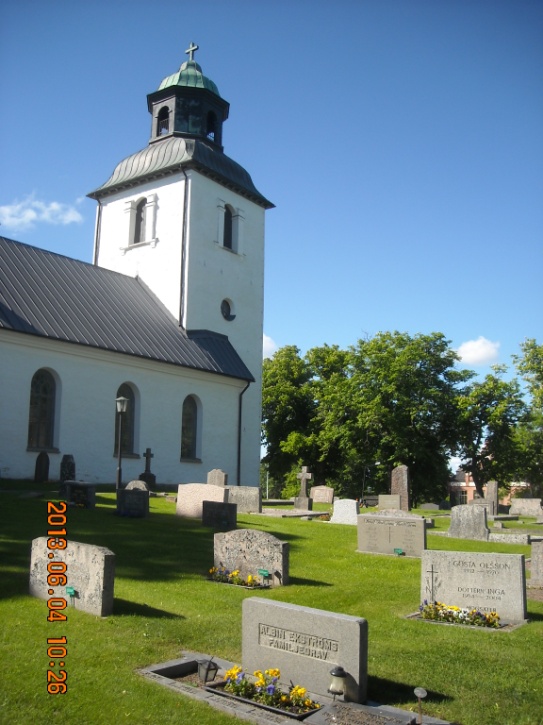 Hallsbergs kyrka	   Min guide Karl Nordin, Bäckaskog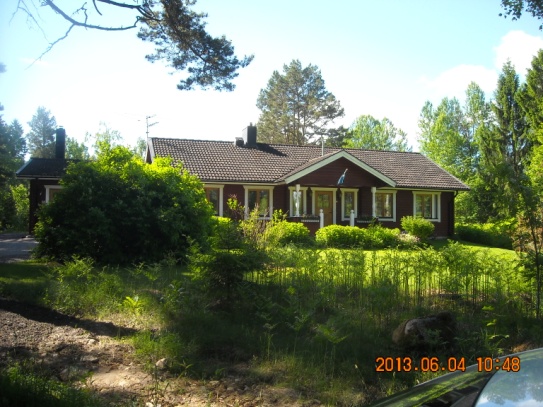 Grannfastigheten till Nordins,ägare och boende Gunvi Eriksson g Österlund, syssling till Katarina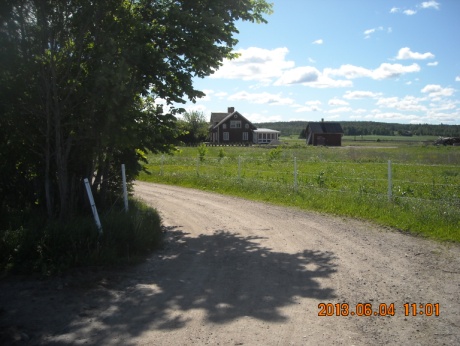 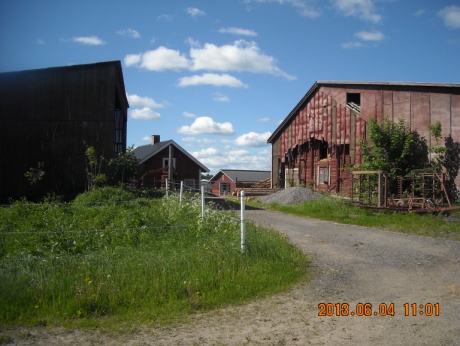 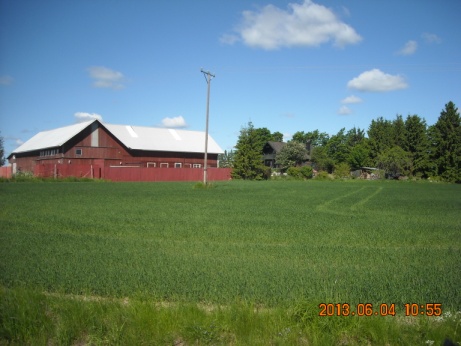 3 fastigheter / byggnader i Bäck av i dag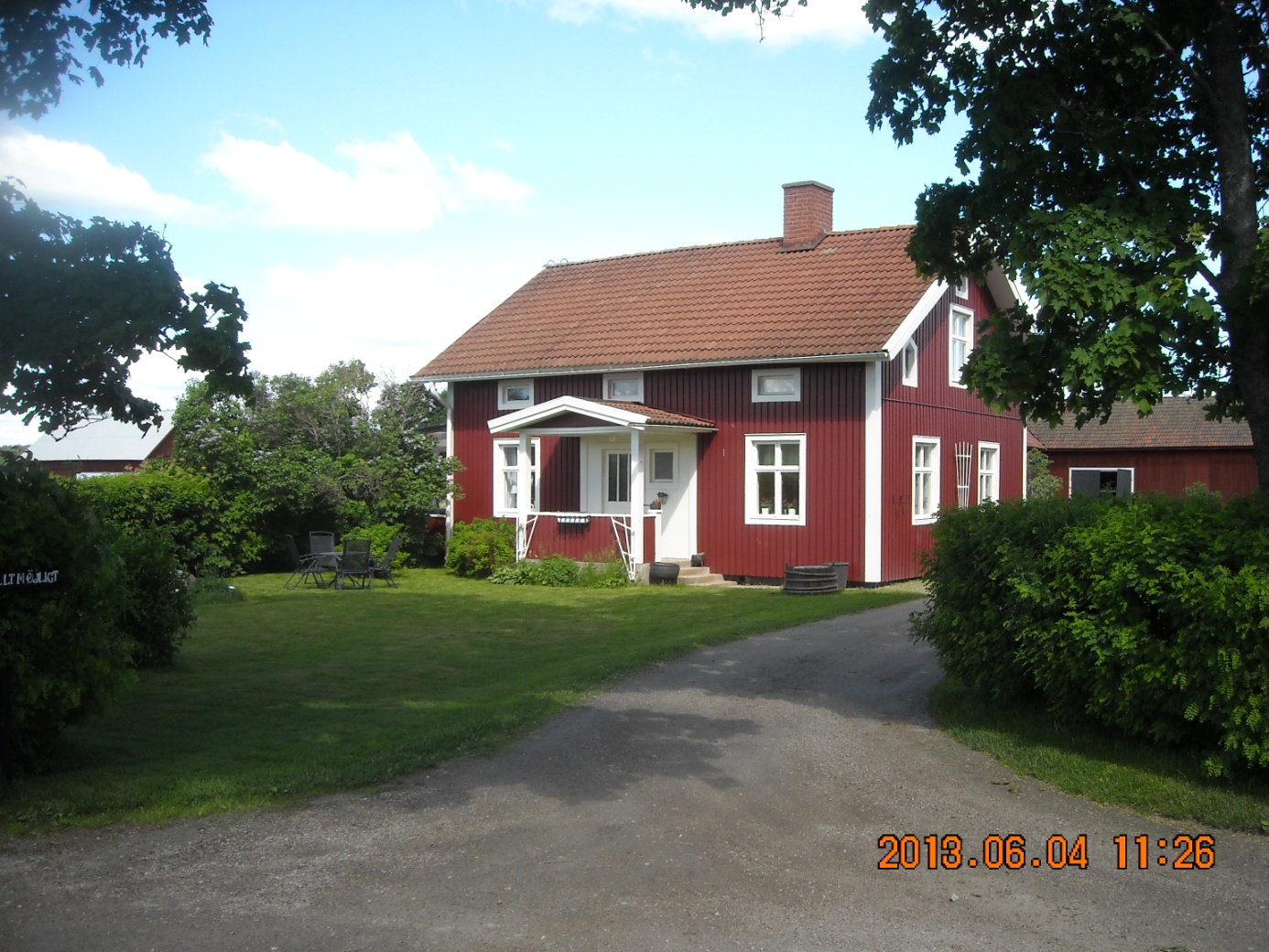 Bäck 1:24 ägs och bebos av Daniel Eriksson, syssling till Katarina, och bror till ovan nämnda Gunvi Karl Nordin framför den släkttavla över medeltida familjer i Sverige han sammanställt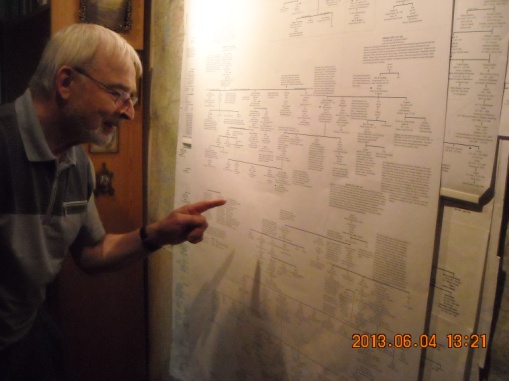 Lerbäcks kyrka, kyrkogård och hembygdsgård mm 3 – 4/6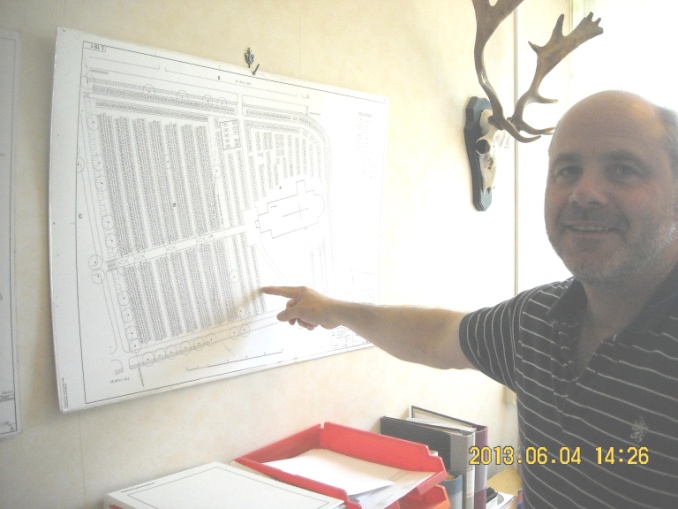 Anders Björkegren, arbetsledare för kyrkans vaktmästare pekar uten sannolik plats för Lars Erssons och hans hustrus gravar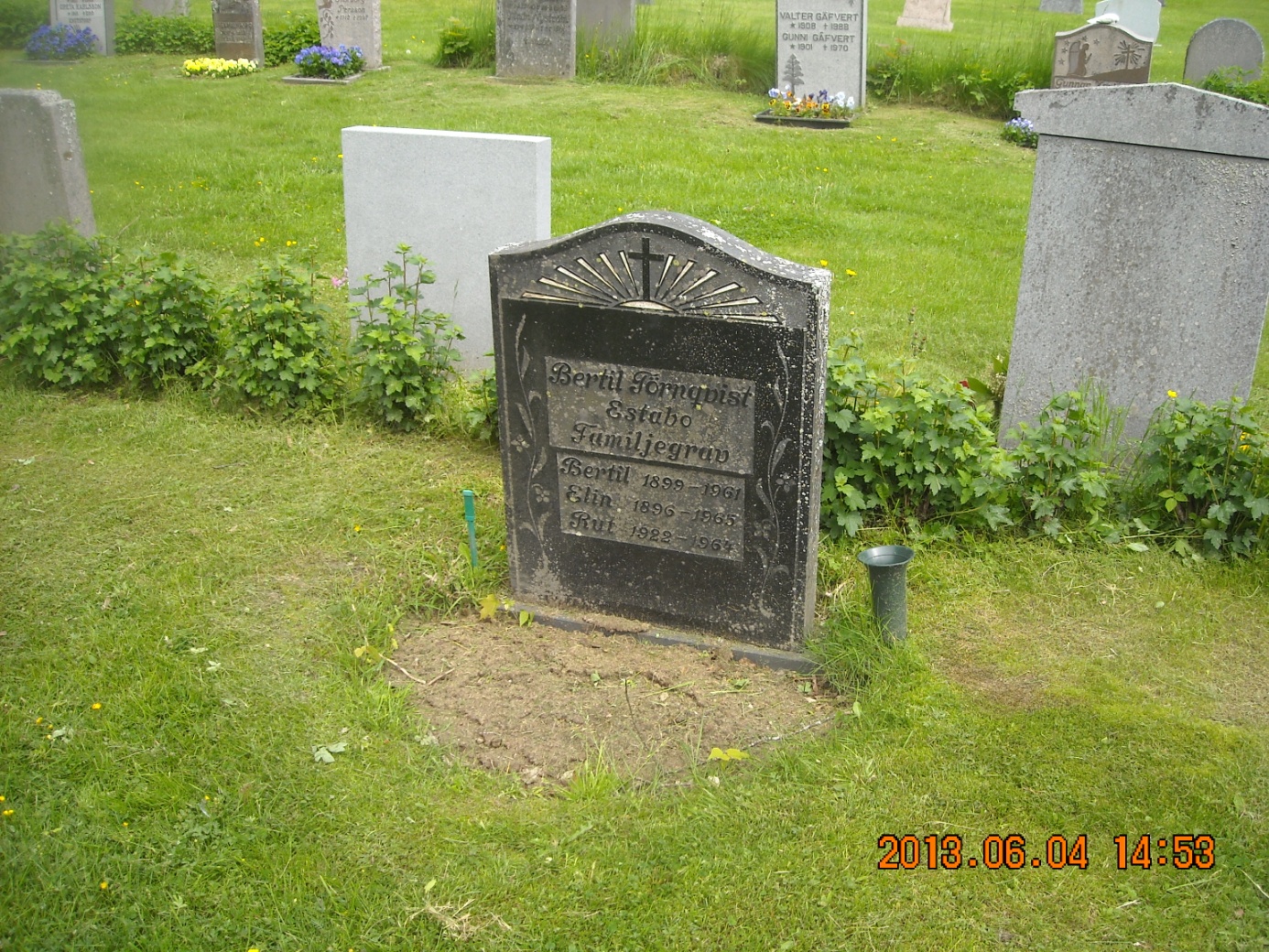 Bertil Törnqvist var gift med Elin Selma Maria dotter till Selma Larsdotter, syster till F A Larsson, dvs Elin kusin till bröderna Lennermark.Rut var Elins dotter i hennes första äktenskap.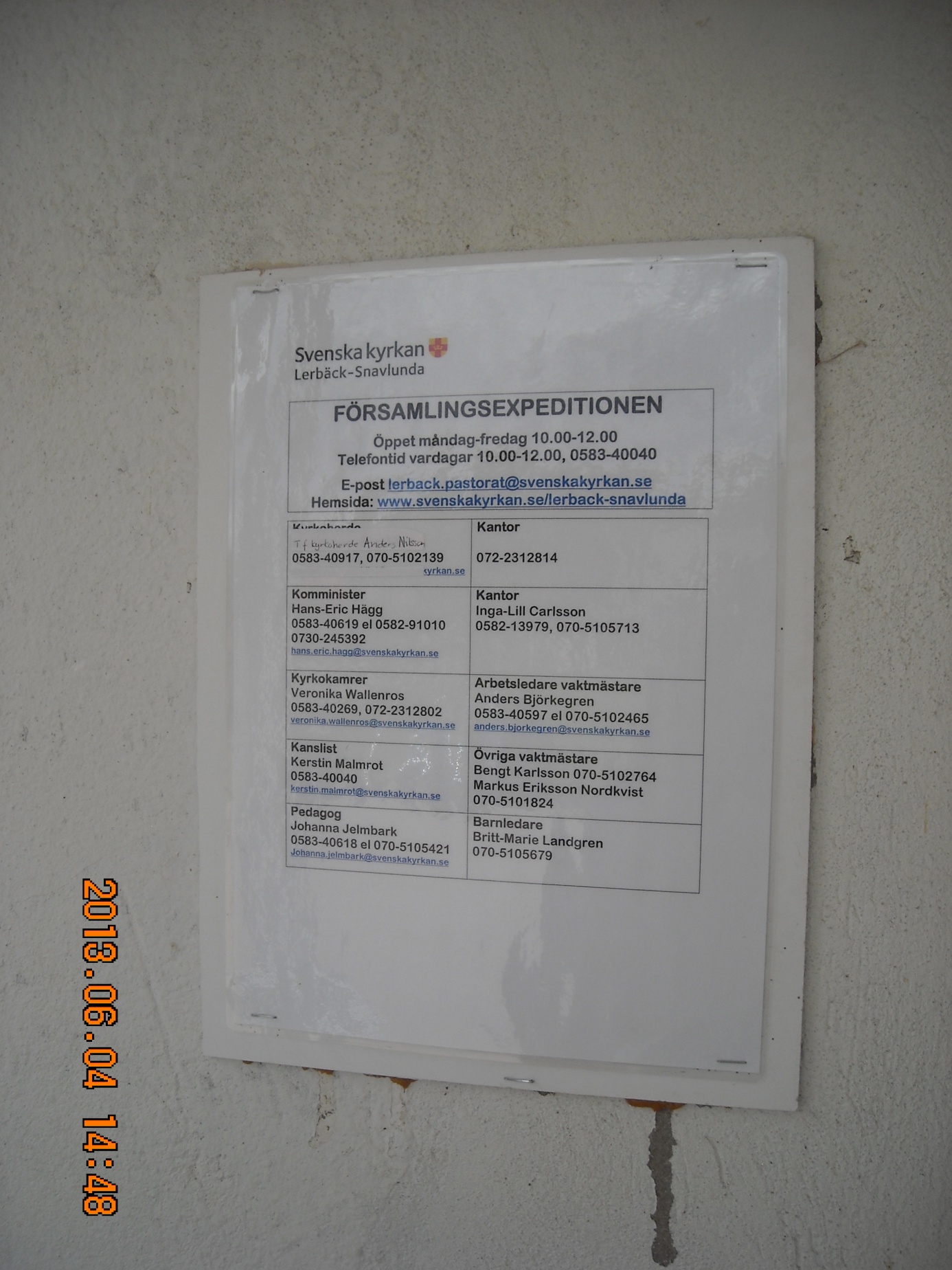 Nåja, komminister Hägg hade jobbat i Åtvidaberg, han kände EFS:s Weflö i Söderköping och kantorn Inga-Lill är syssling till Katarina. Alltid något! Lerbäcks kyrka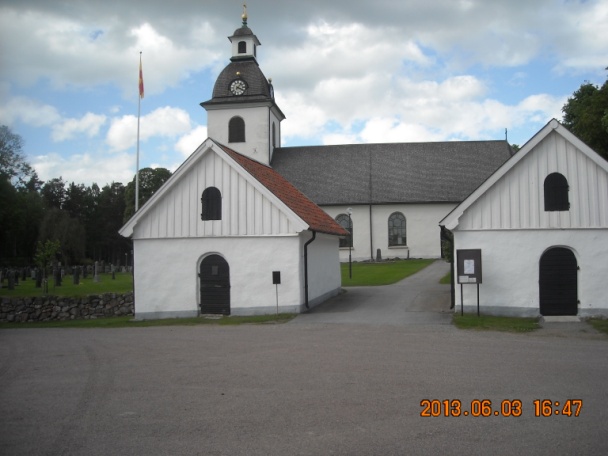 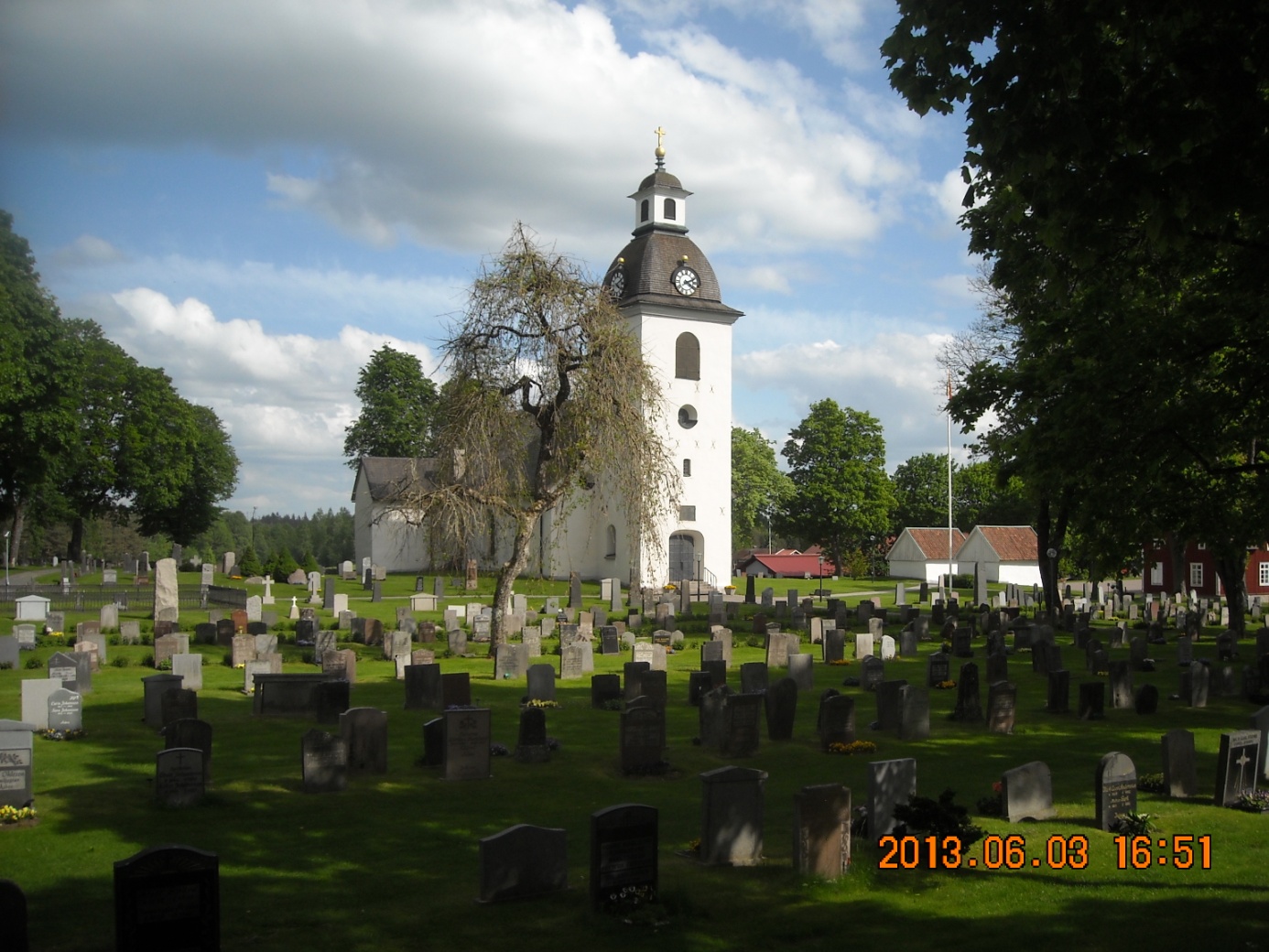  Fd Kommunhus, numera pastorsexpedition för Lerbäck / Snavlunda församling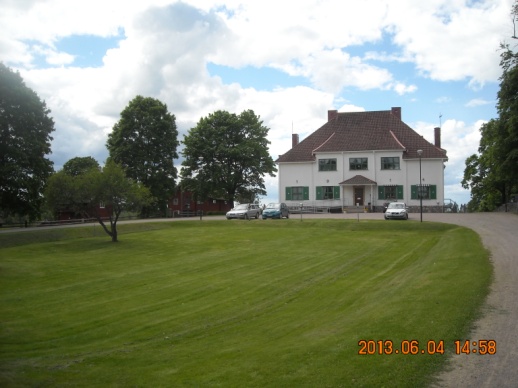 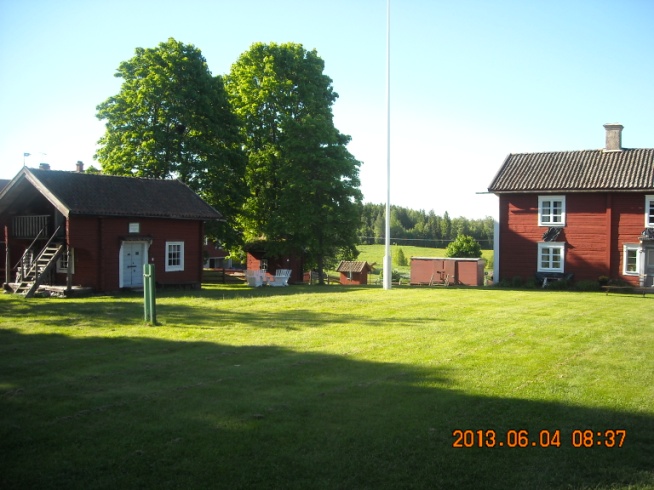 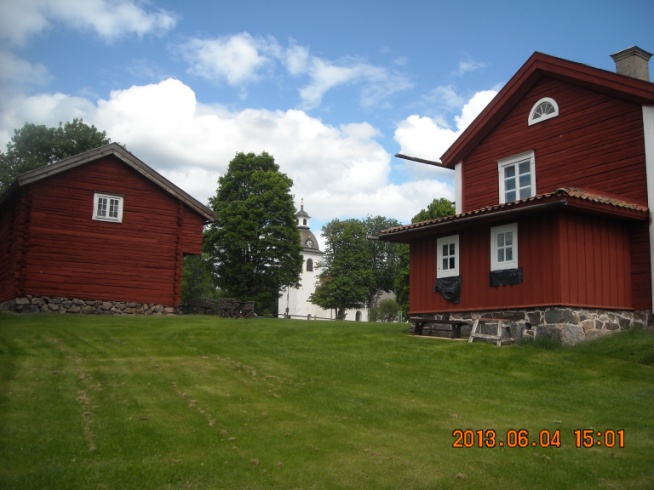  Lerbäcks hembygdsgård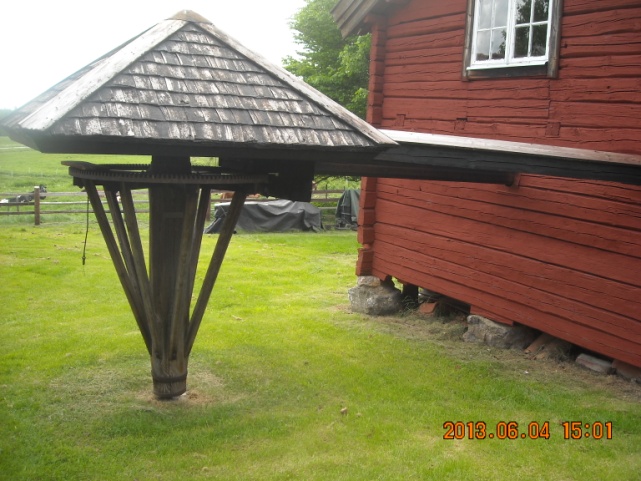  Lerbäcks teater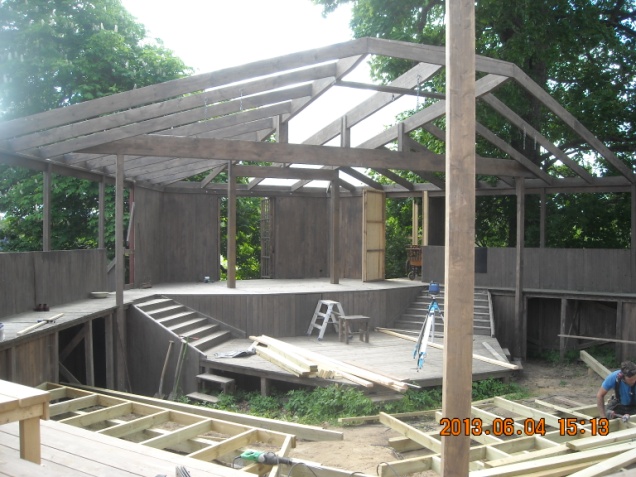  Per Olofs Gården, Lerbäck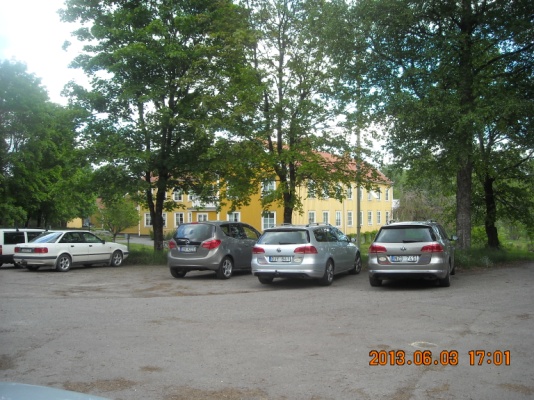 Ett urval fotografier under rundturerna 4/6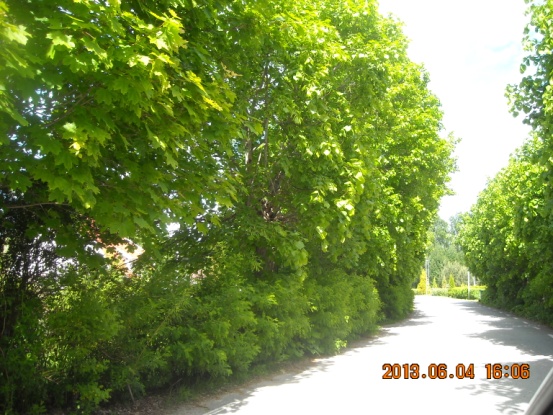 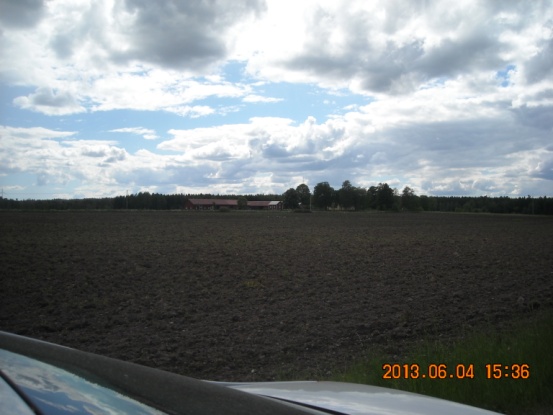 Giltorp	Mariedamm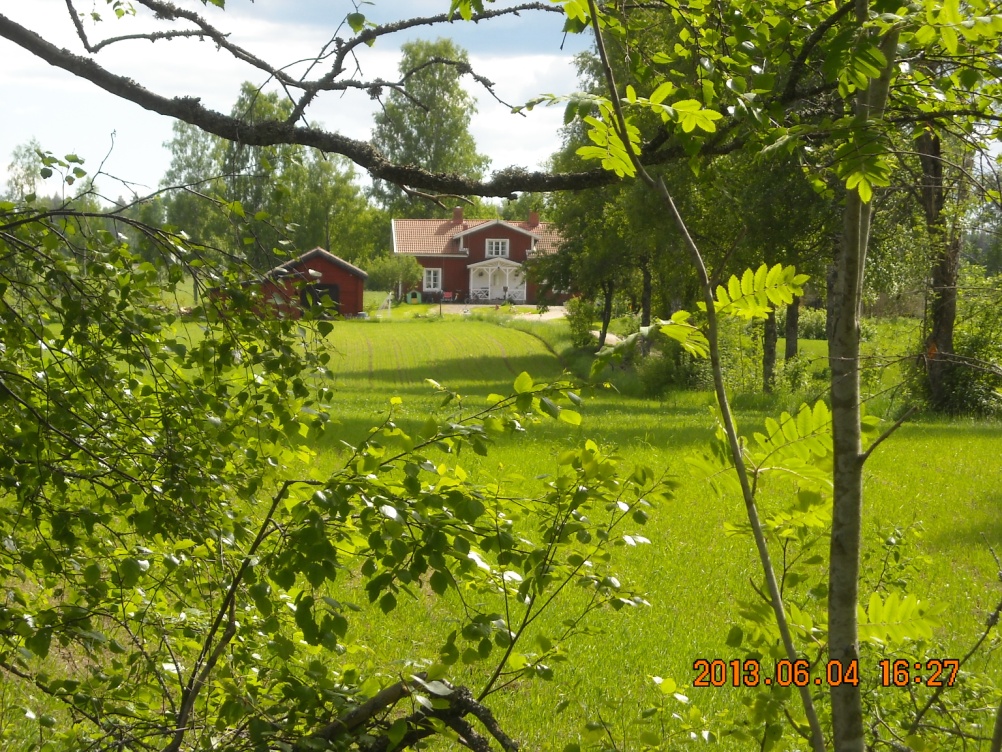 Lugnet, fd skolhus